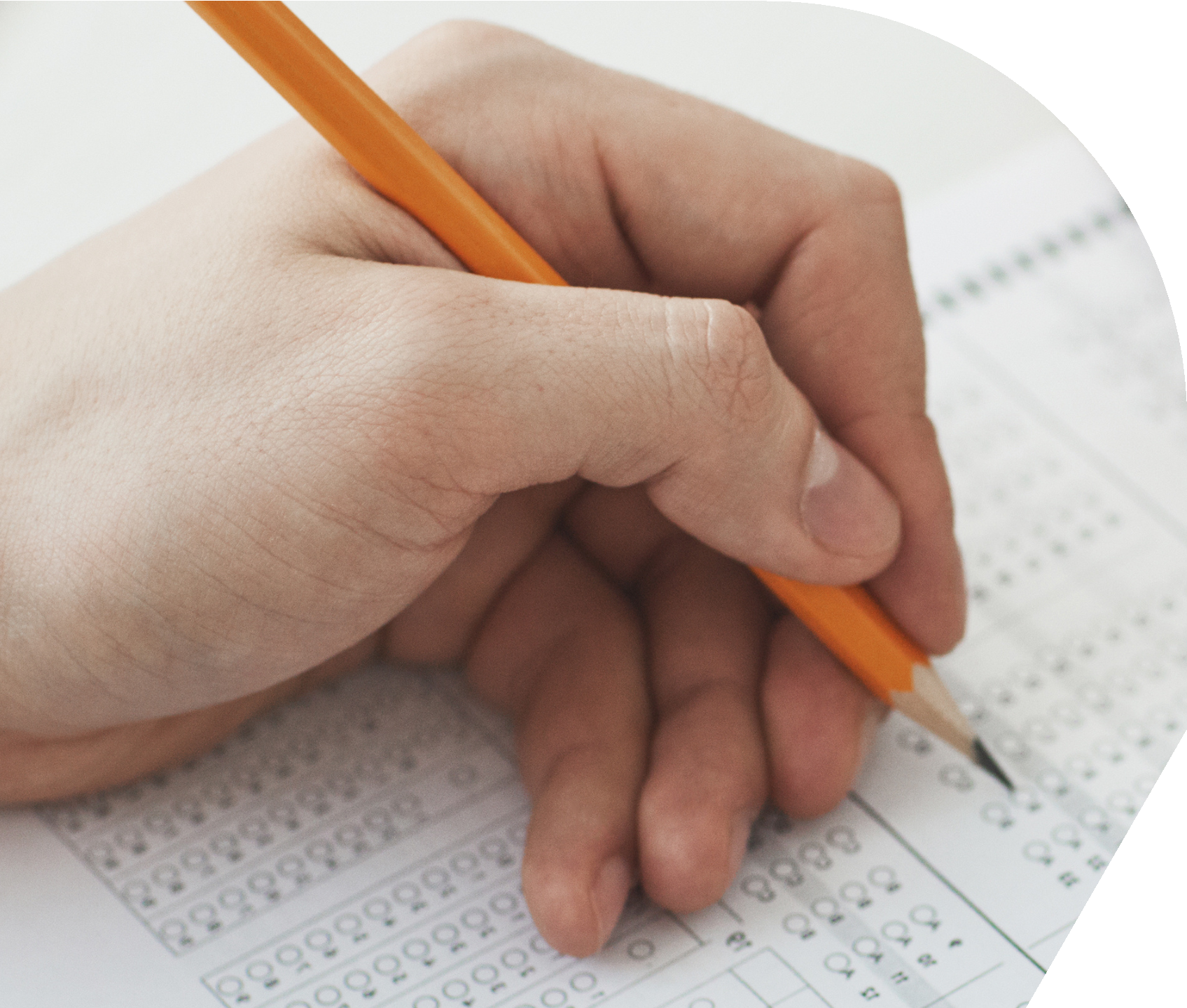 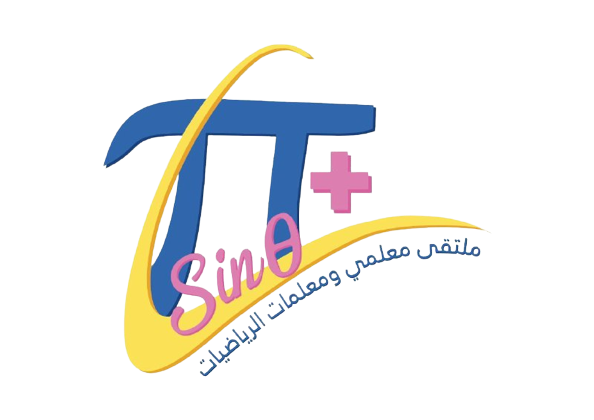 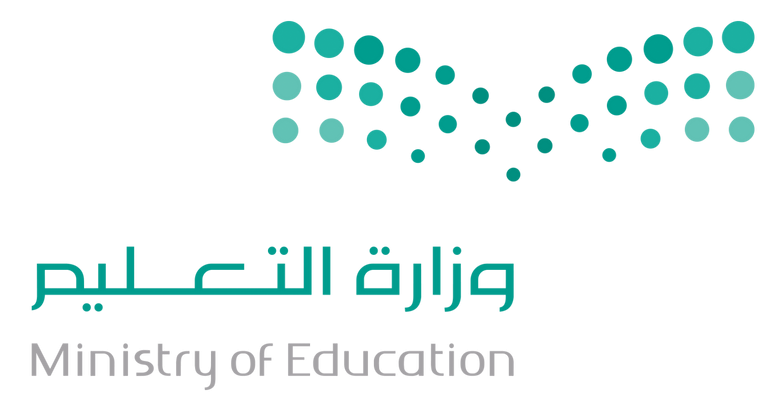 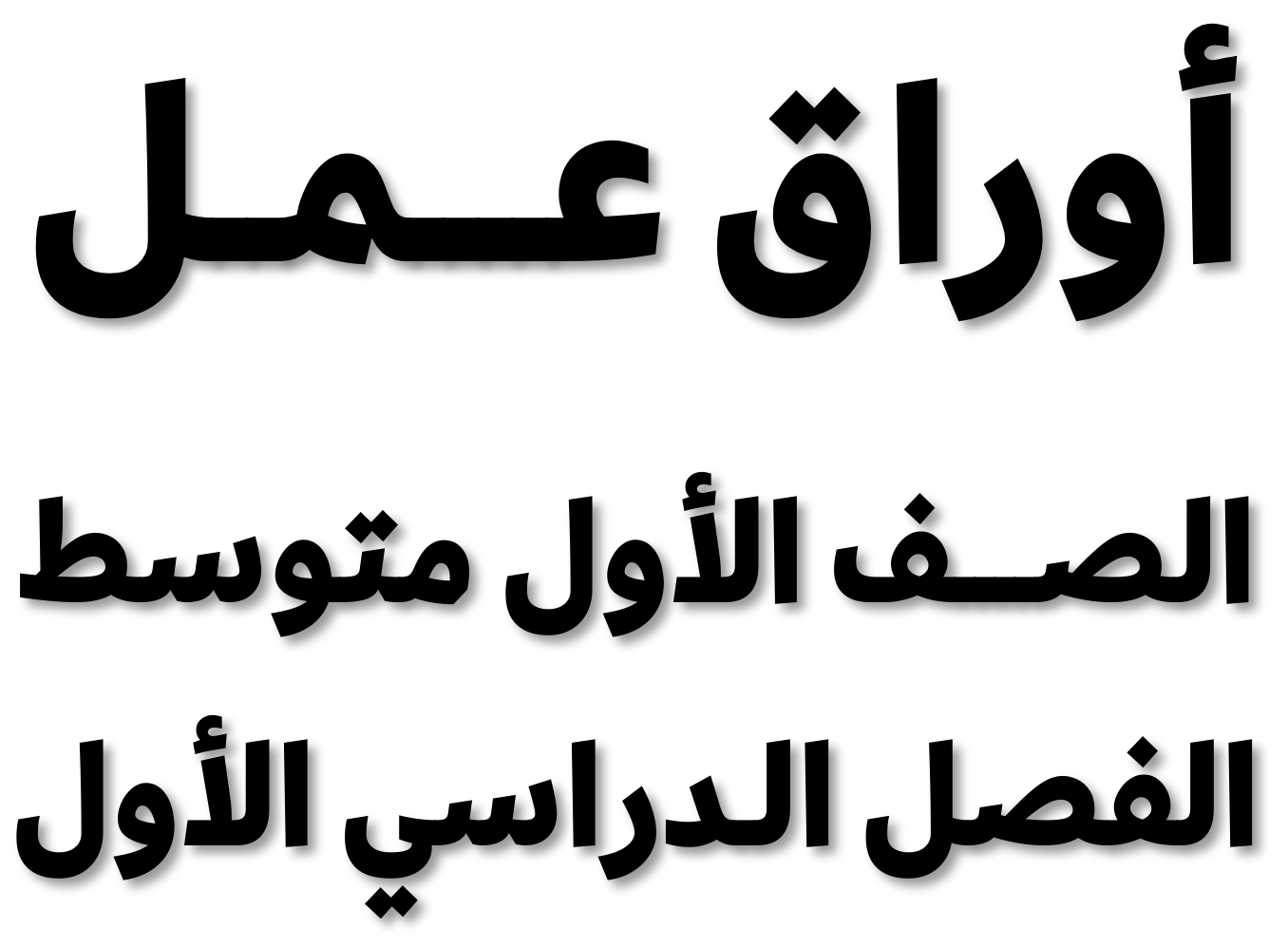 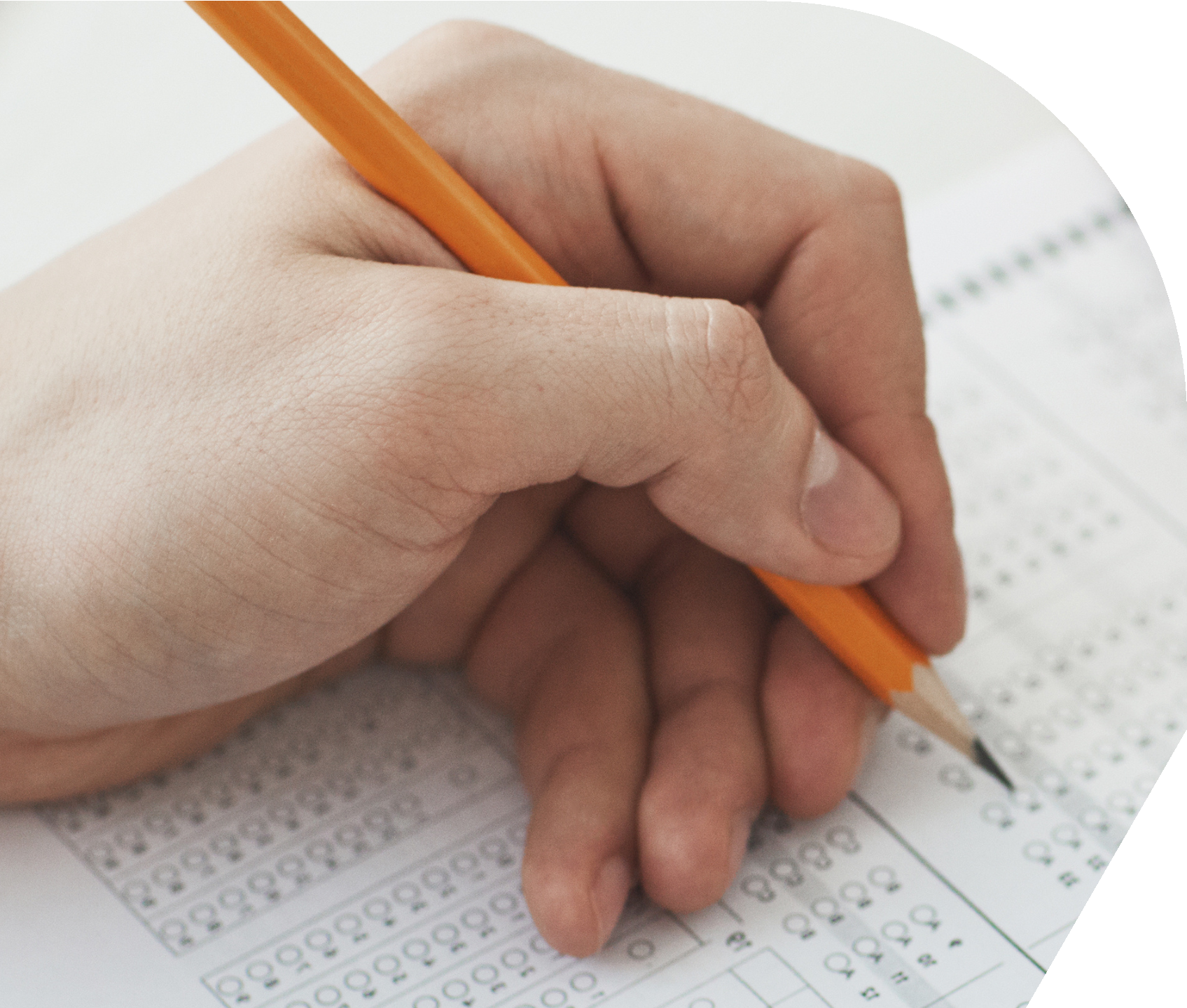 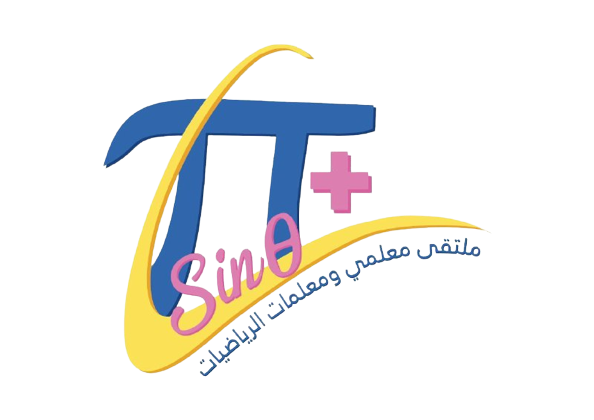 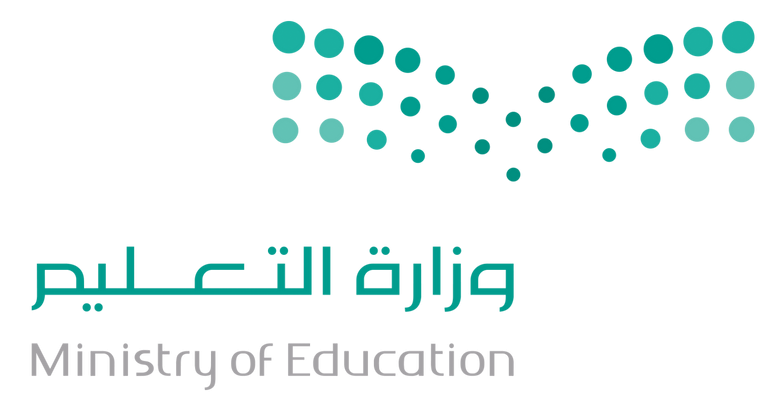 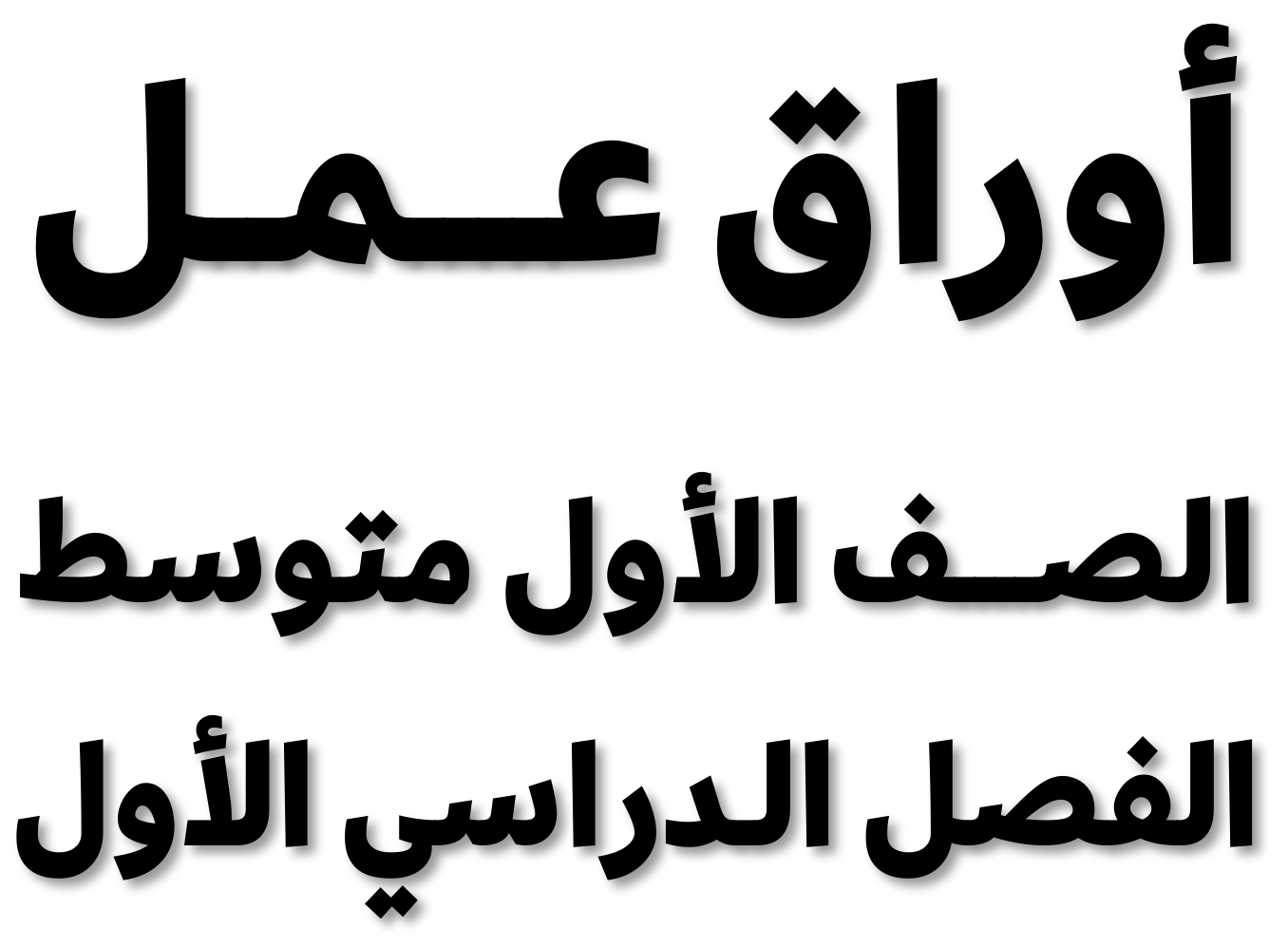 		٢ - ١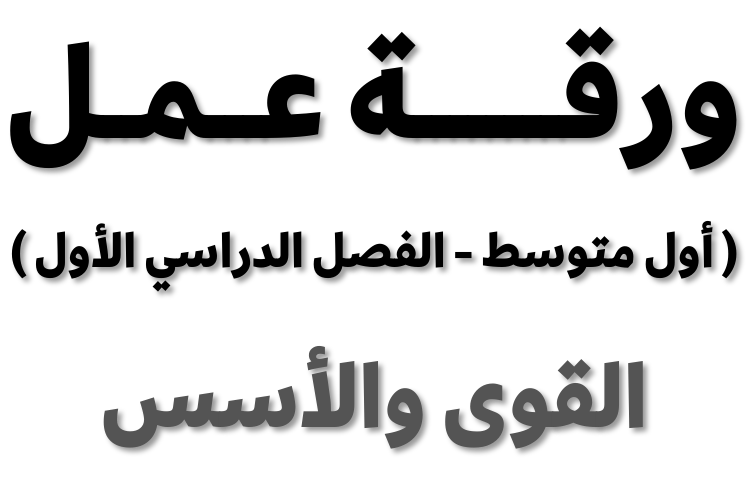 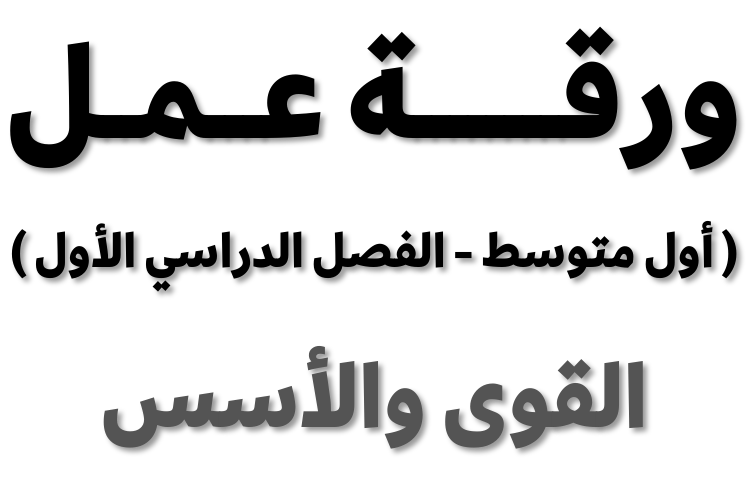 السؤال الأول: اكتب كل قوة على صورة ضرب العامل 	 نفسه: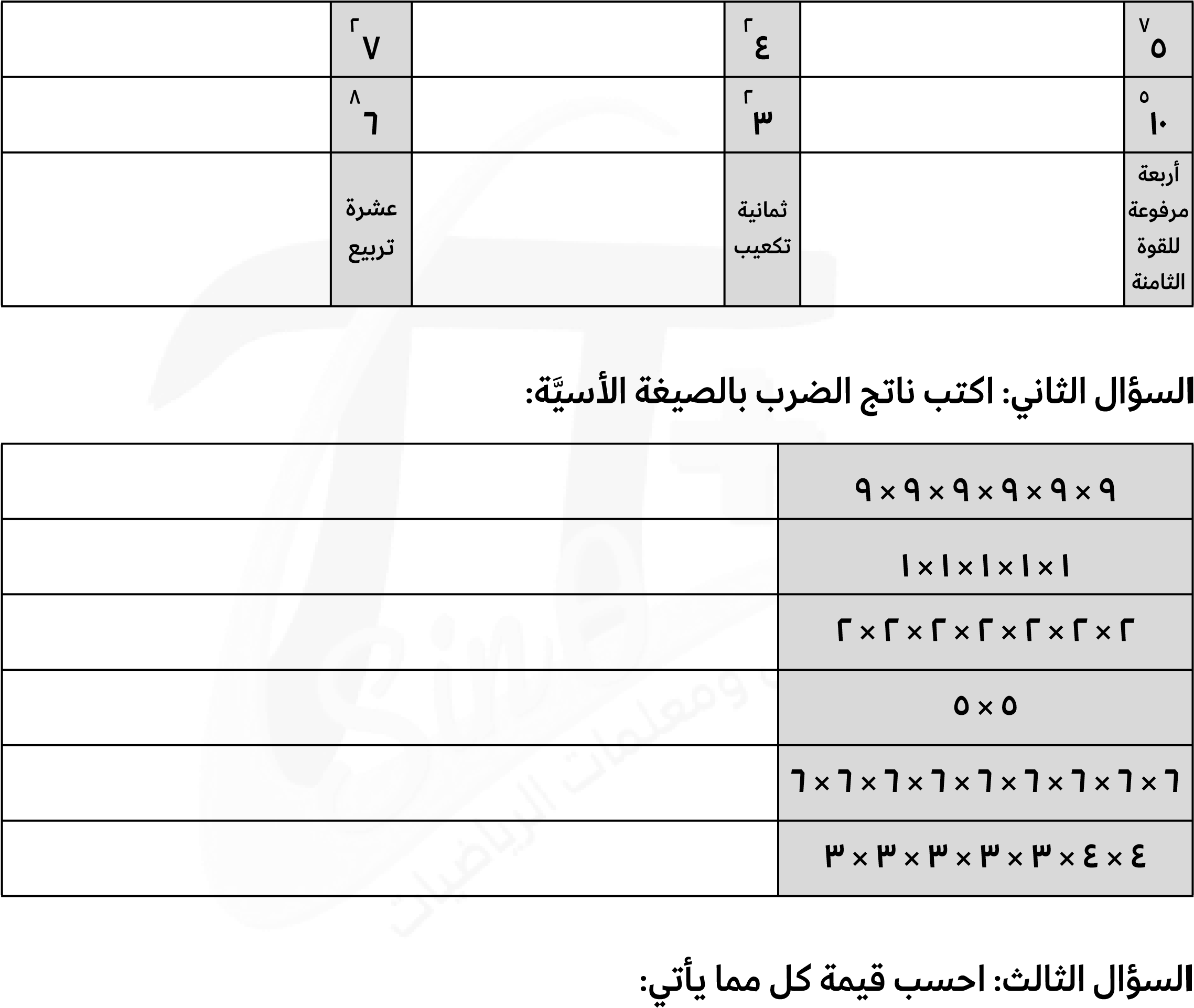 		٣ - ١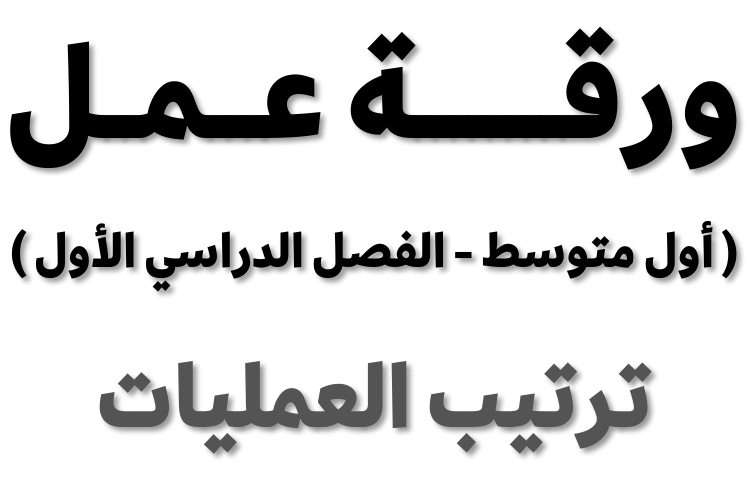 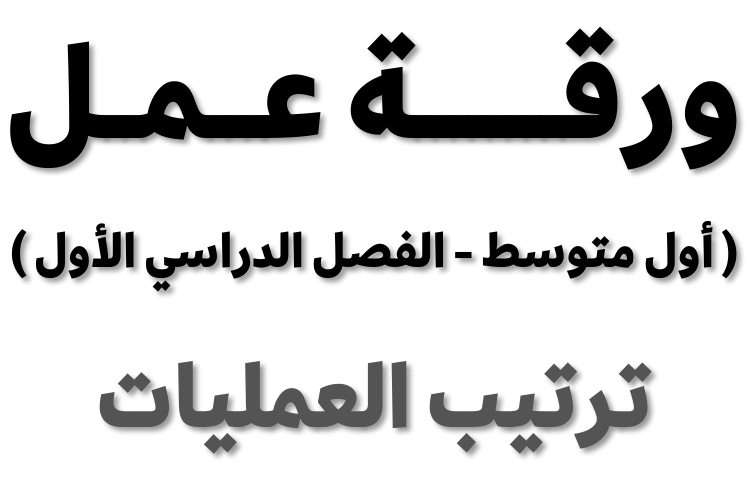 السؤال الأول: احسب قيمة كل عبارة مما يأتي:السؤال الأول: استعمل استراتيجية التخمين والتحقق لحل التمرينين ١ ، ٢ :أعداد: ضُرب عدد ما 	 العدد ٧ ، ثم أضيف ٥ إلى الناتج، فكان الناتج النهائي ٣٣ ، فما العدد؟..........................................................................................................................................................    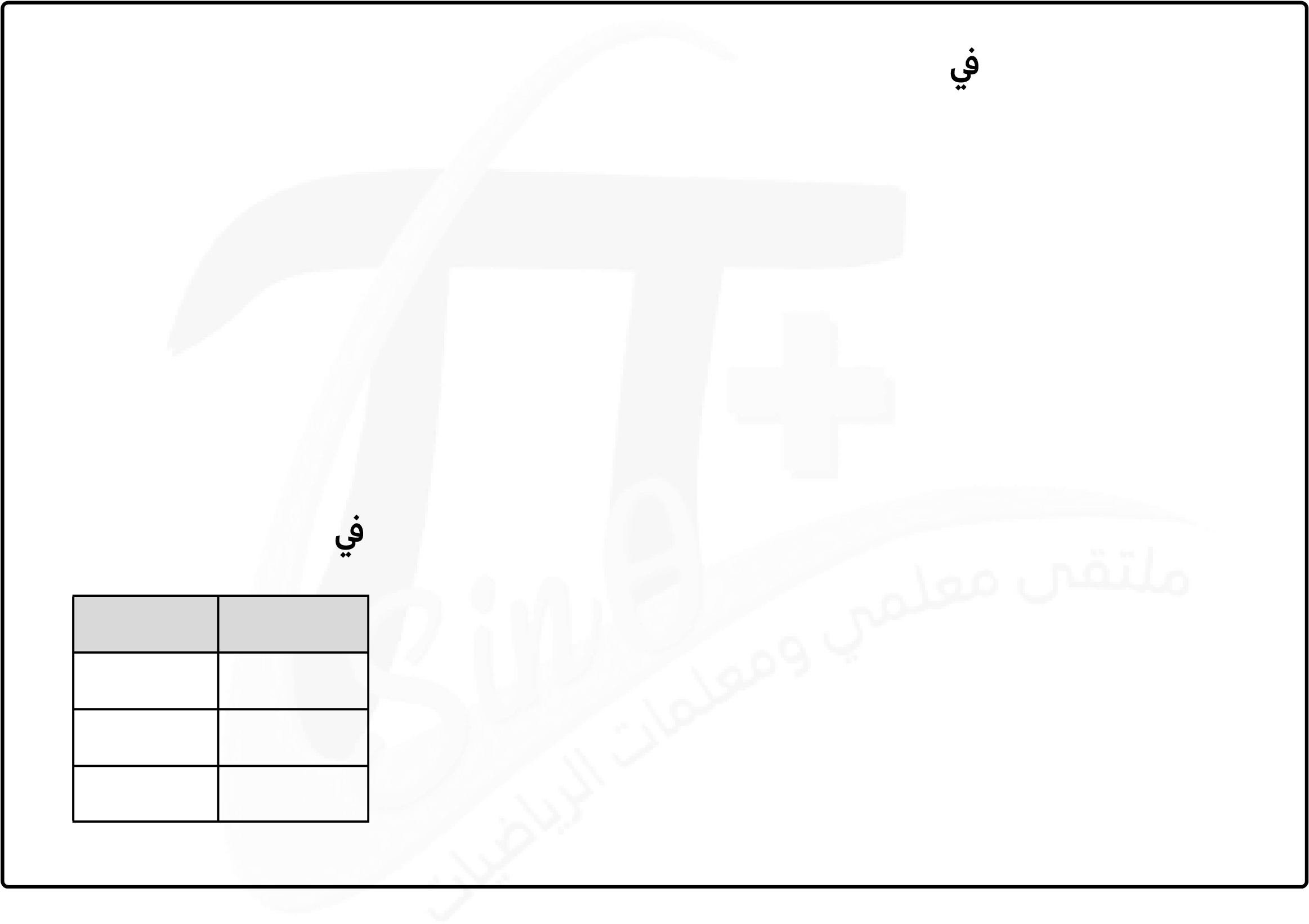 .......................................................................................................................................................... ..........................................................................................................................................................  ..........................................................................................................................................................  طعام: يشتري سامي كل يوم علبة عصير وقطعة كعك أو شطيرة، إذا دفع خلال أسبوع ٢٣ ريالًا.	فما عدد الشطائر التي اشتراها خلال الأسبوع؟ استعن بقائمة الأسعار 	 الجدول أدناه.	...........................................................................................	الصنف	السعر بالريال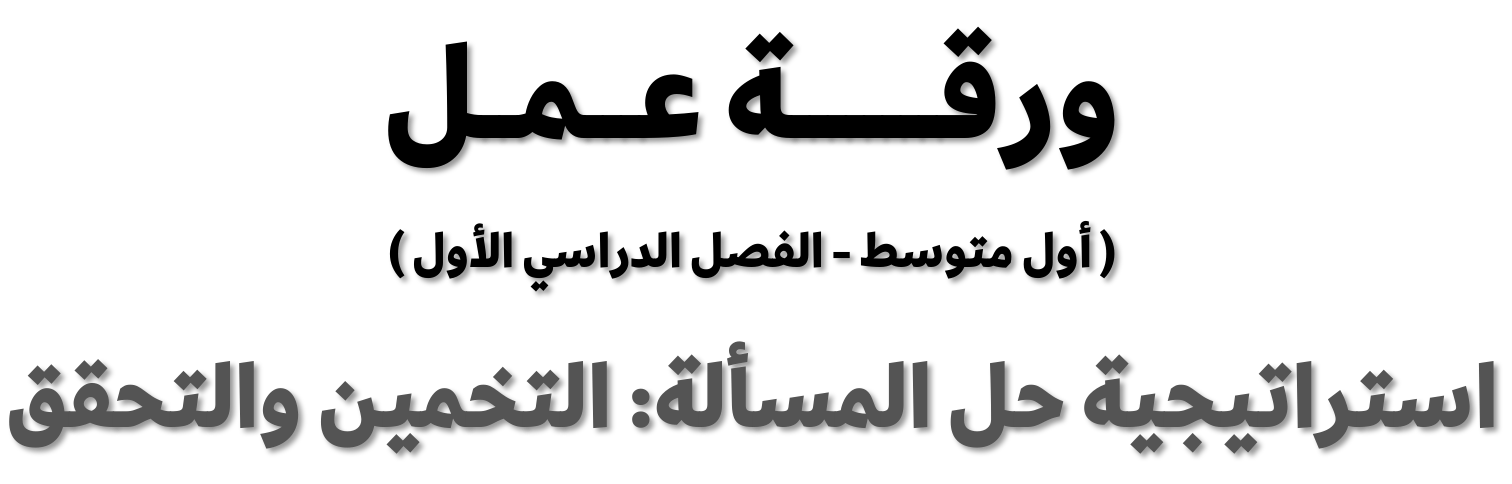 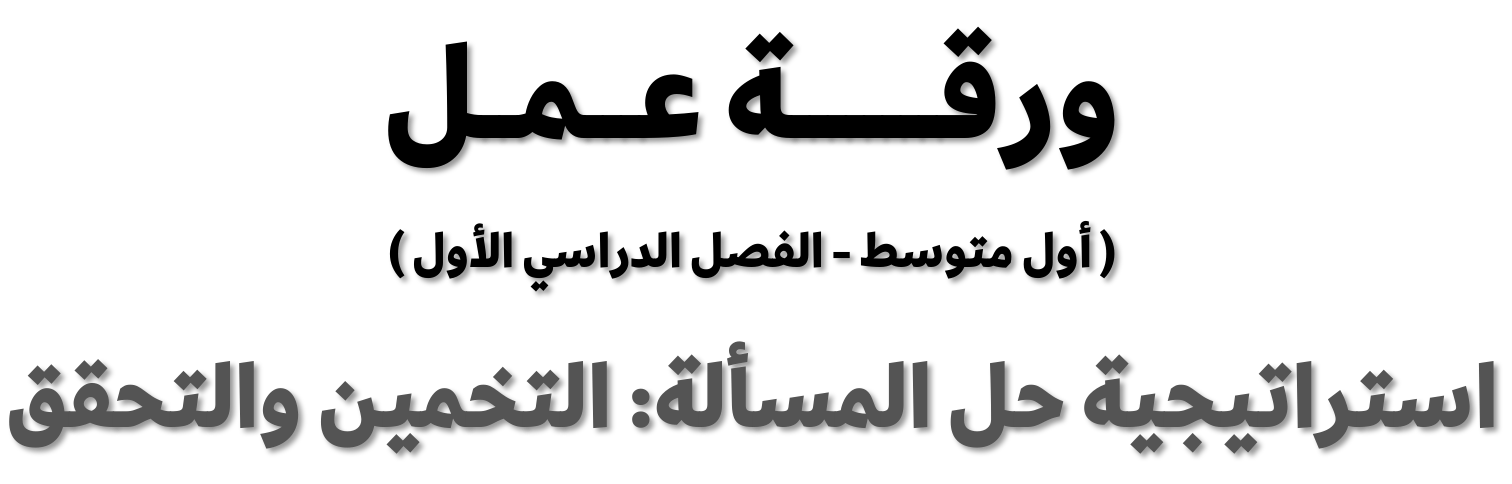 ...........................................................................................	قطعة كي...........................................................................................	شطير	...........................................................................................	عصير	١السؤال الثاني: استعمل الاستراتيجية المناسبة لحل التمرين التالي:أنماط: ما المقطعان التاليان 	 النمط التالي؟	من استراتيجيات حل المسألةأ ت ج ، ب ث ح ، ت ج خ ، ث ح د ، ج خ ذ ، ................ ، ................	التخمين والتحقق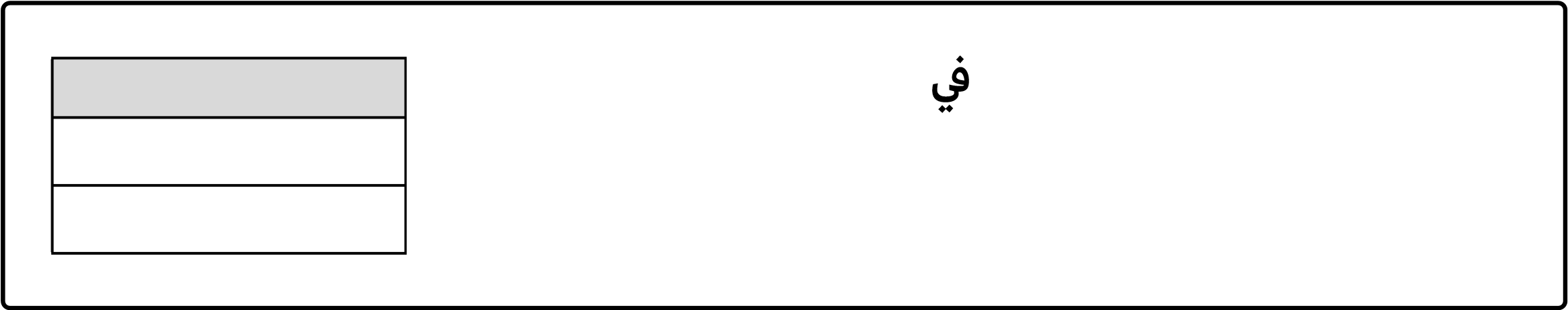 البحث عن نمطالسؤال الأول: احسب قيمة كل من العبارات التالية، إذا كانت: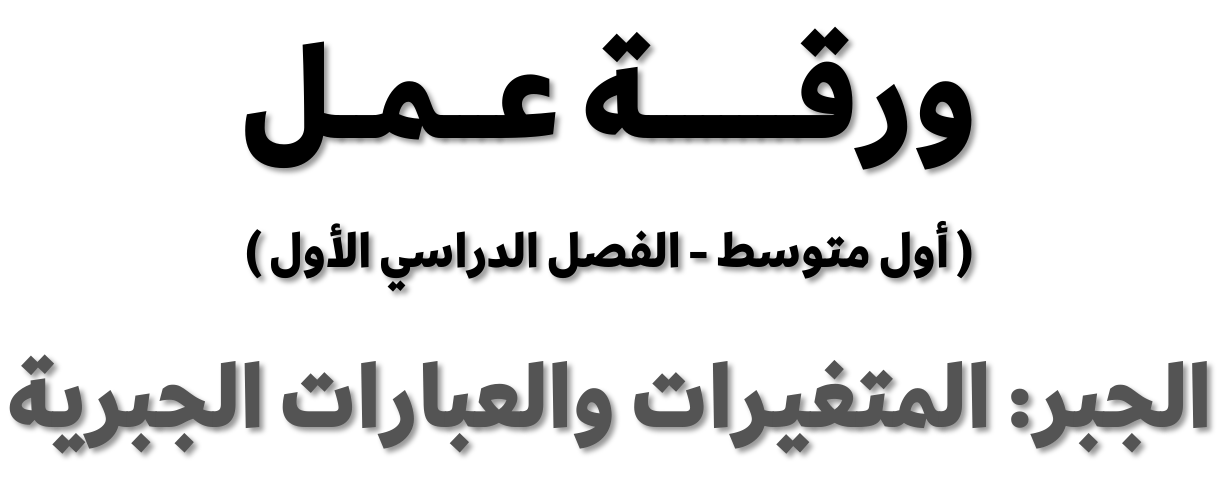 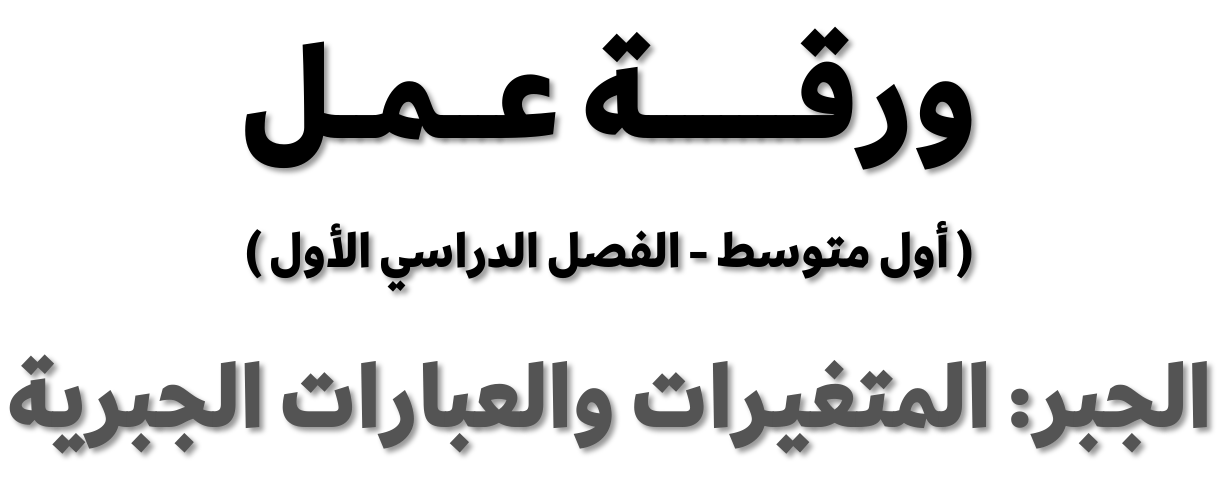 س = ٥   ،   ص = ٢   ،   ع = ٧   ،   هـ = ١السؤال الأول: حل المعادلات التالية ذهنيا: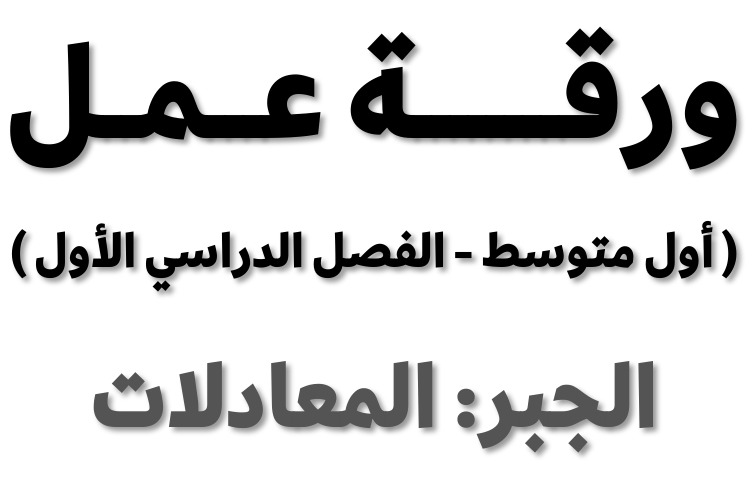 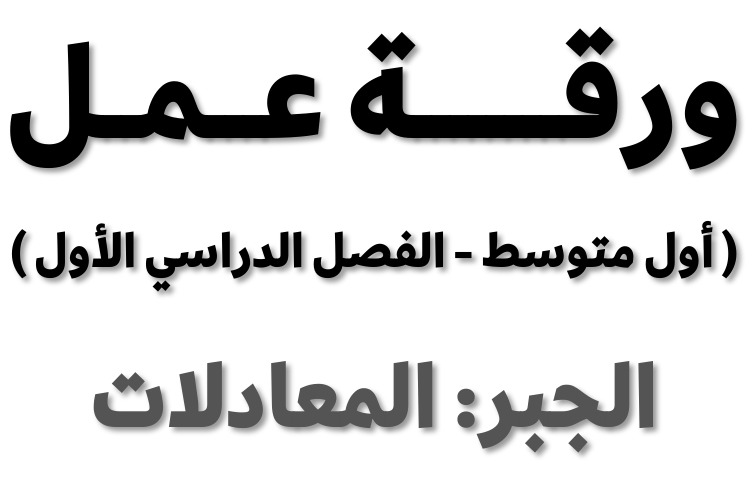 السؤال الأول: استعمل خاصية التوزيع لإعادة كتابة كل من العبارات التالية، ثم احسب قيمها: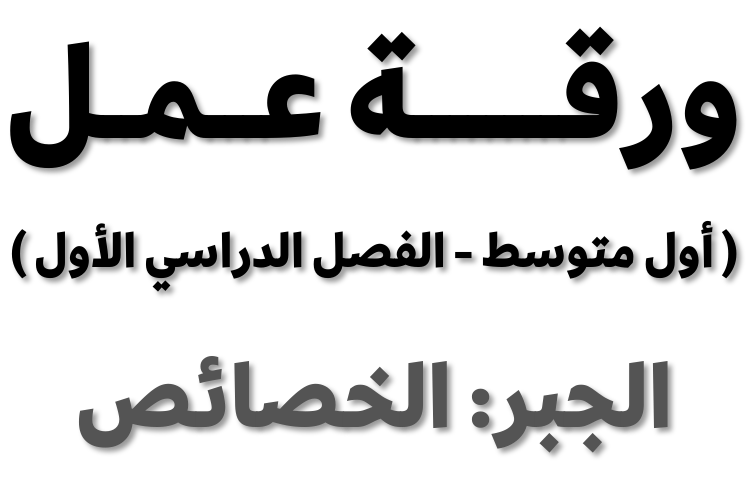 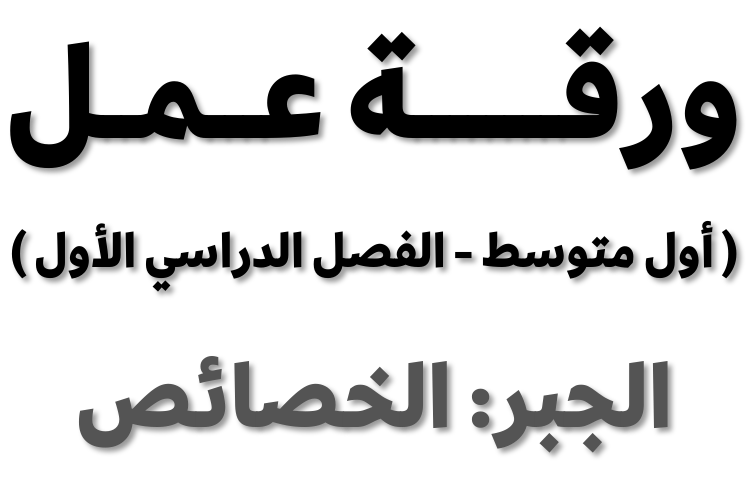 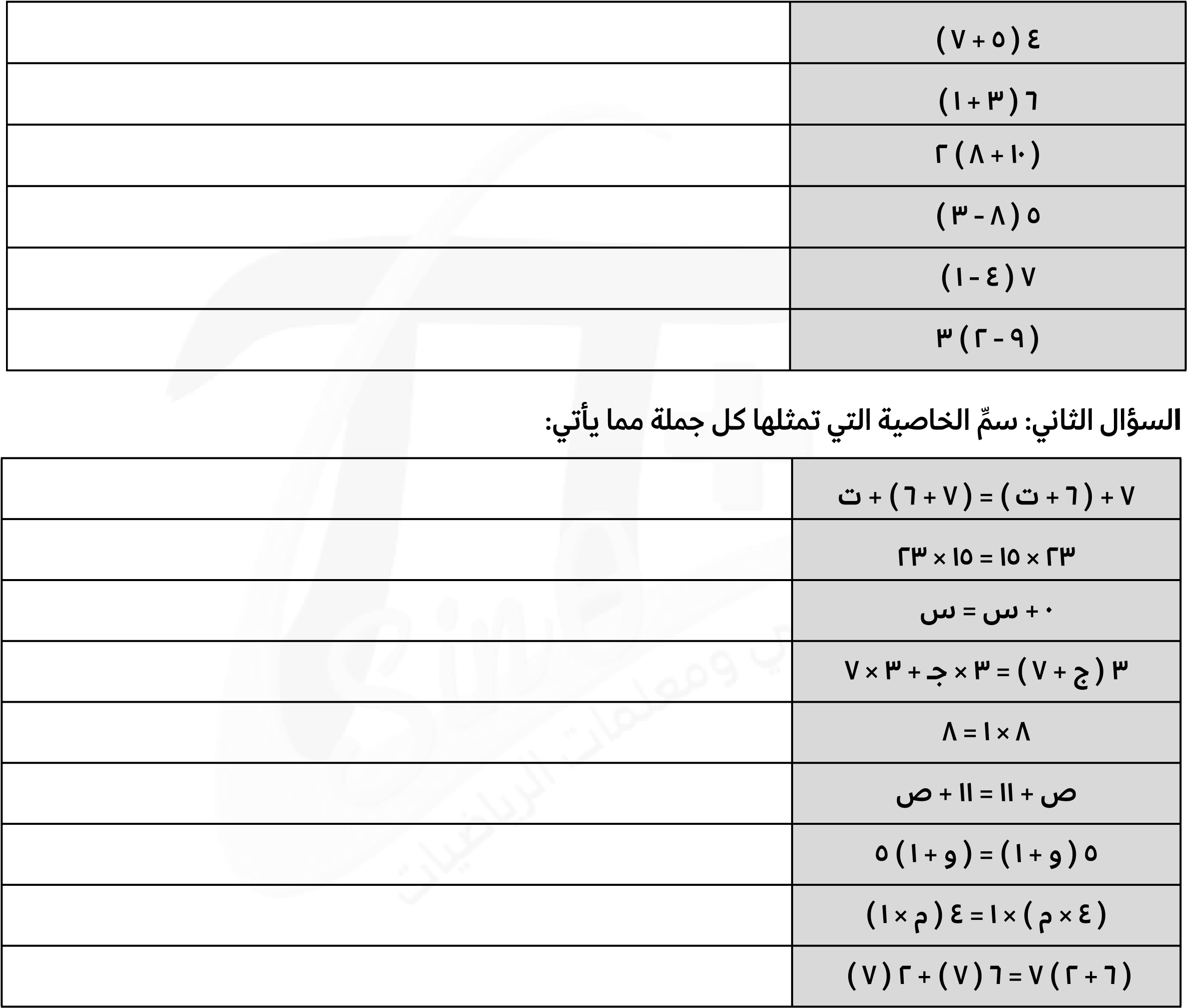 السؤال الثالث: استعمل خاصية أو أكثر لإعادة كتابة كل عبارة مما يأتي من دون استعمال الأقواس:		٨ - ١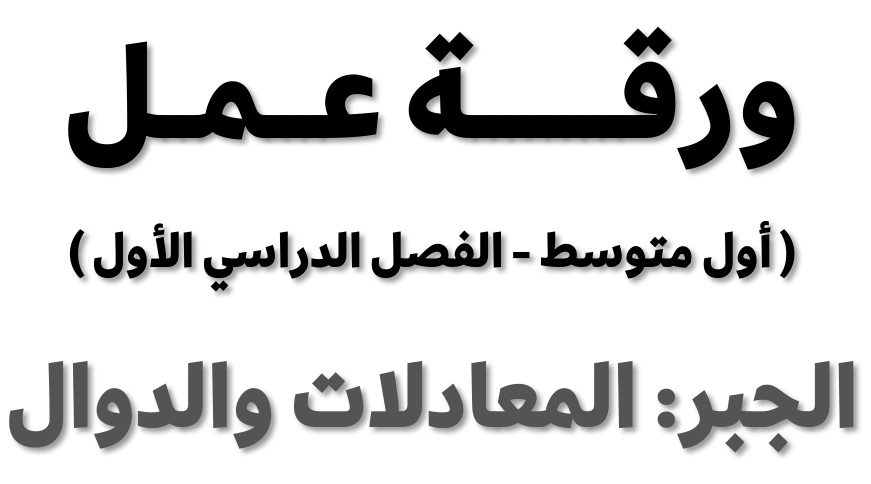 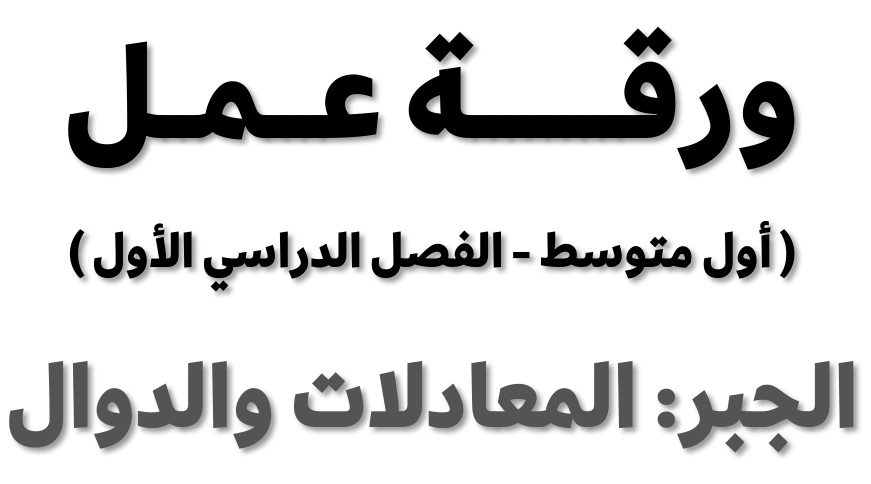 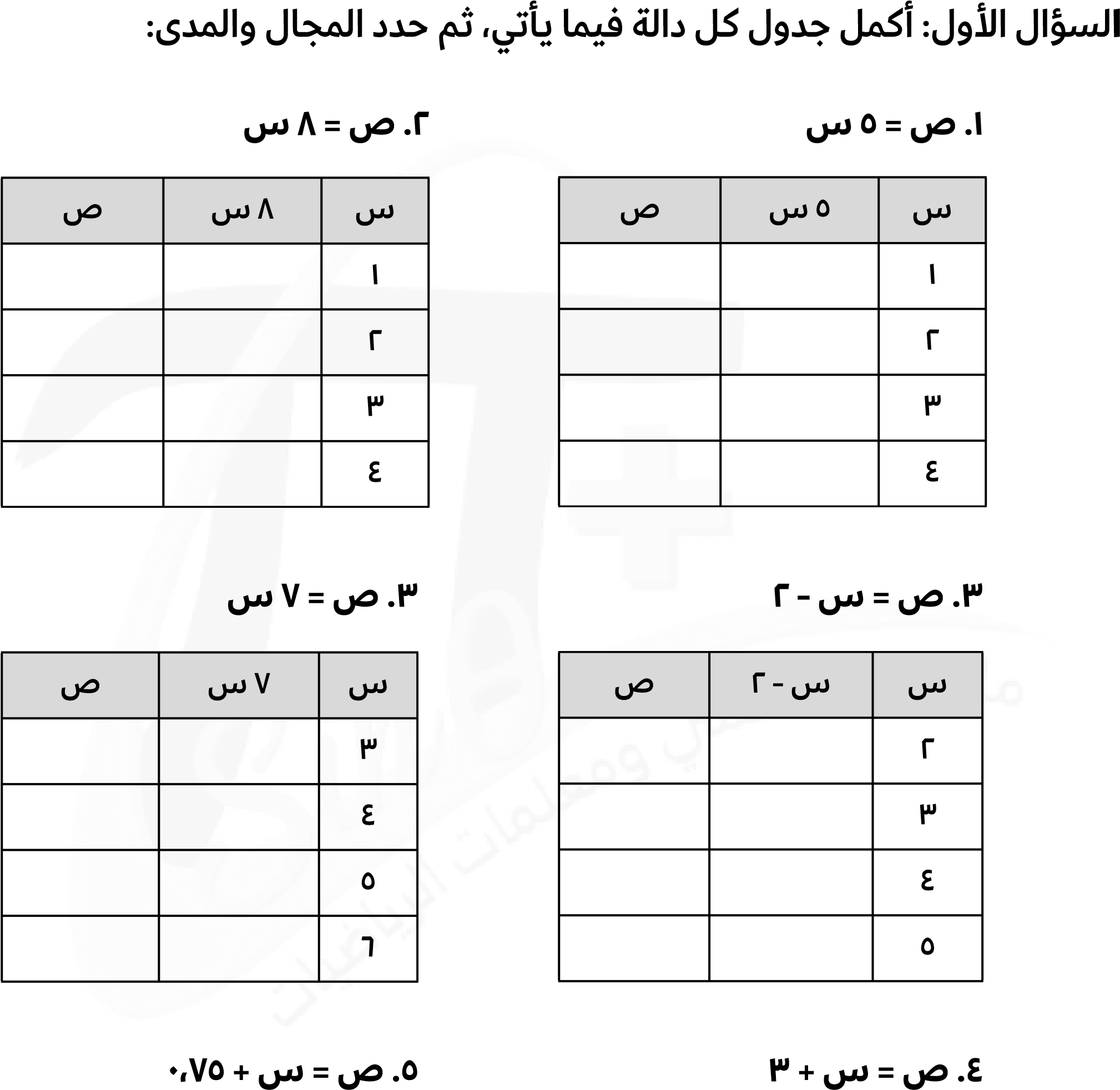 		١ - ٢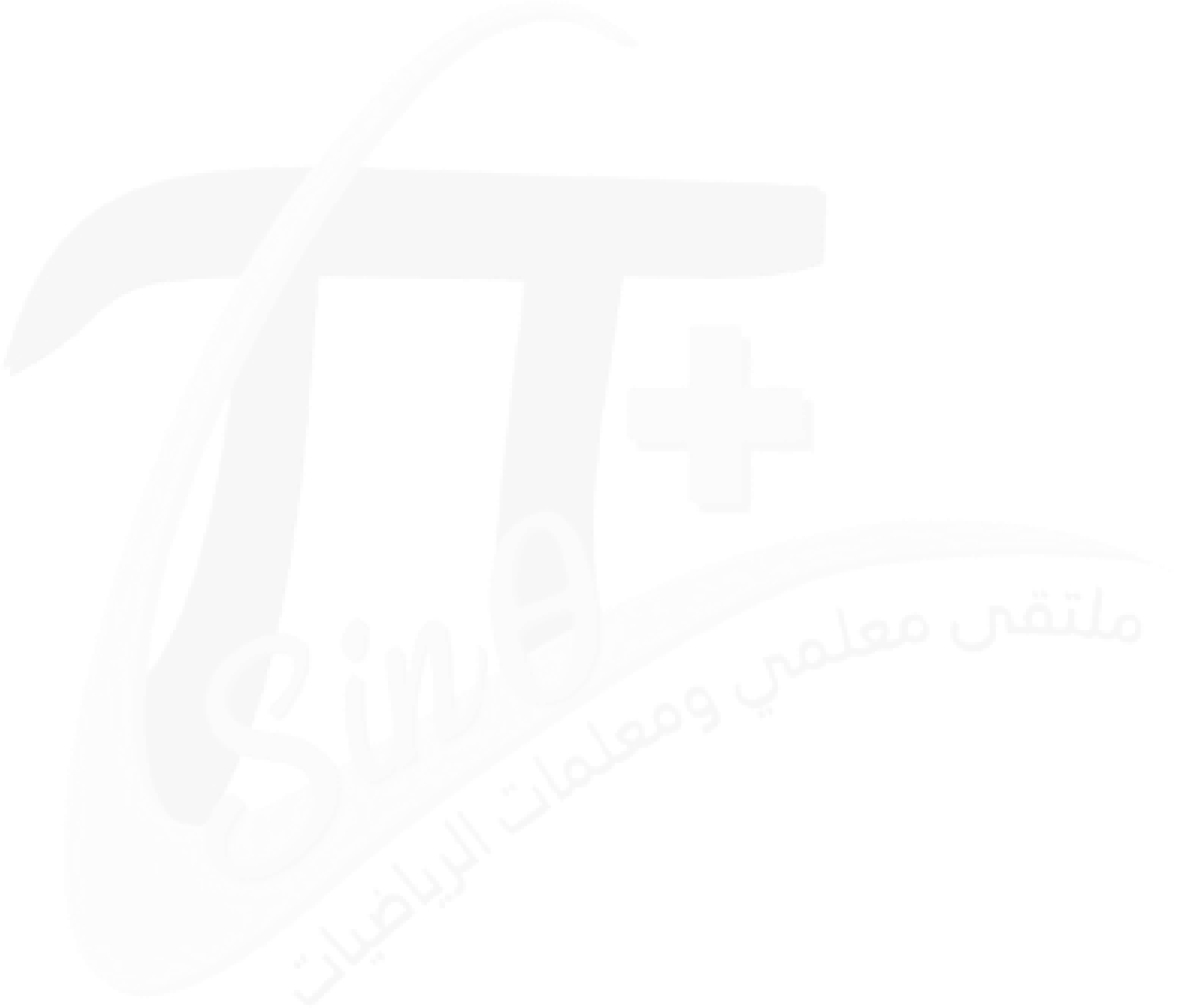 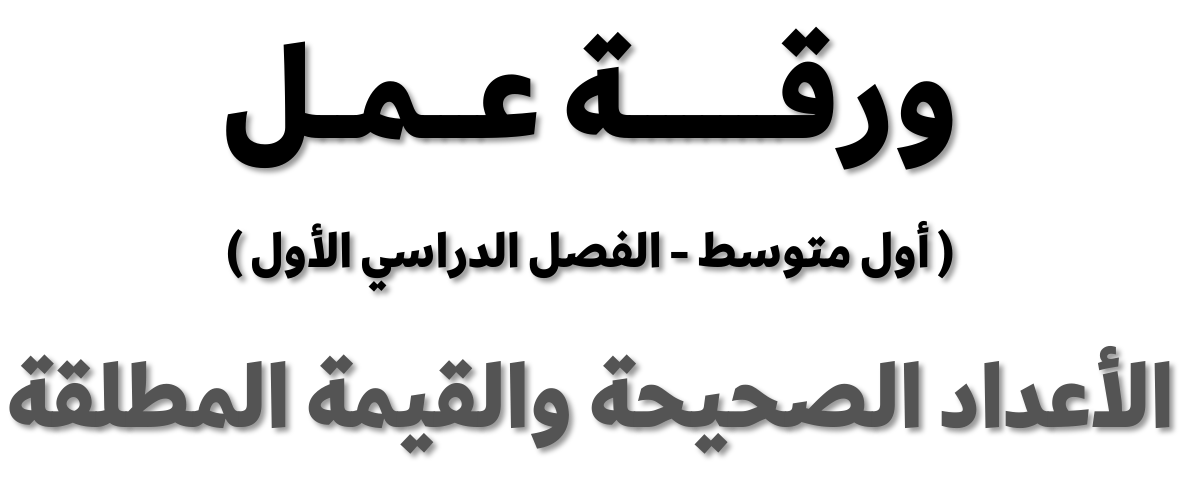 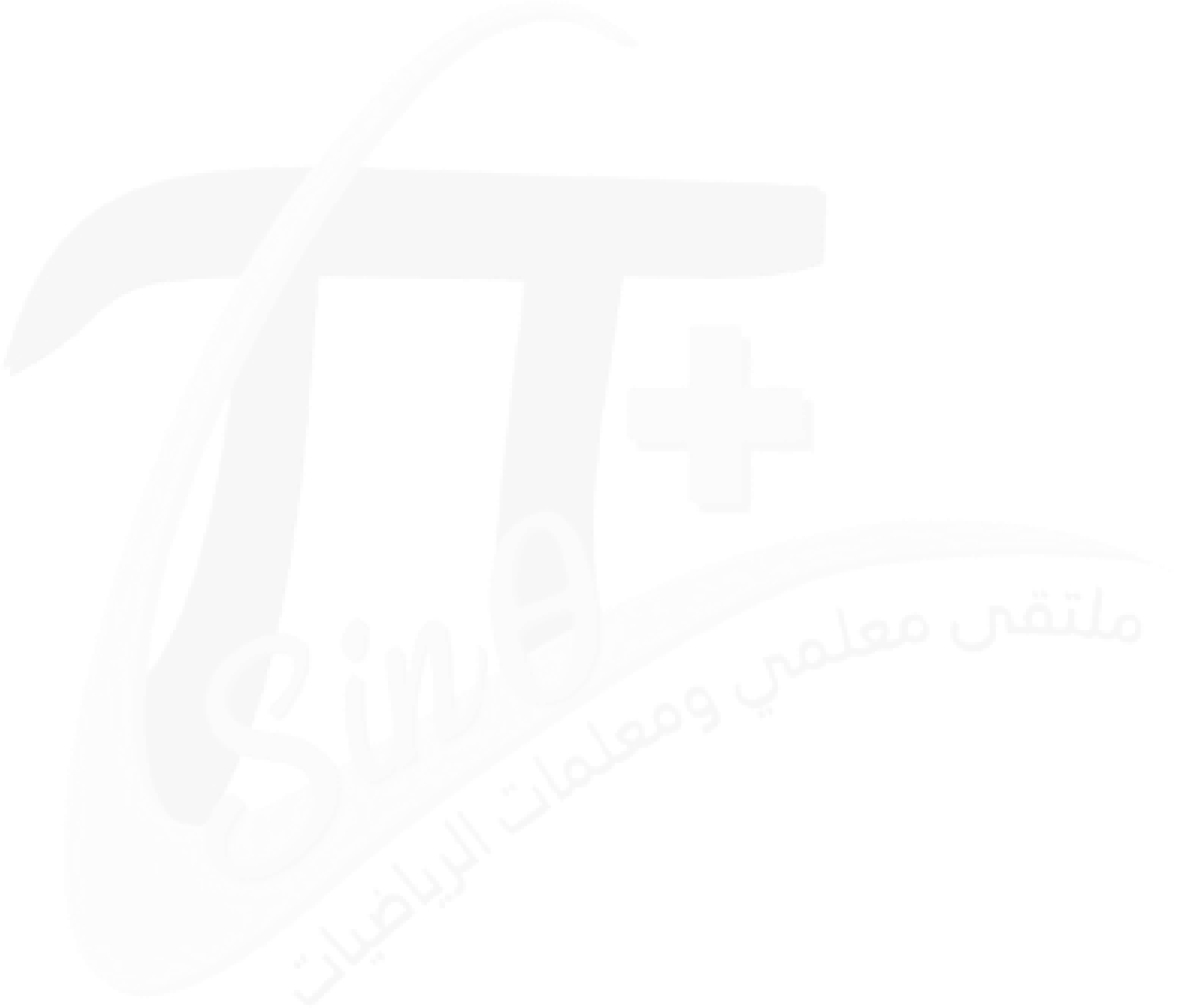 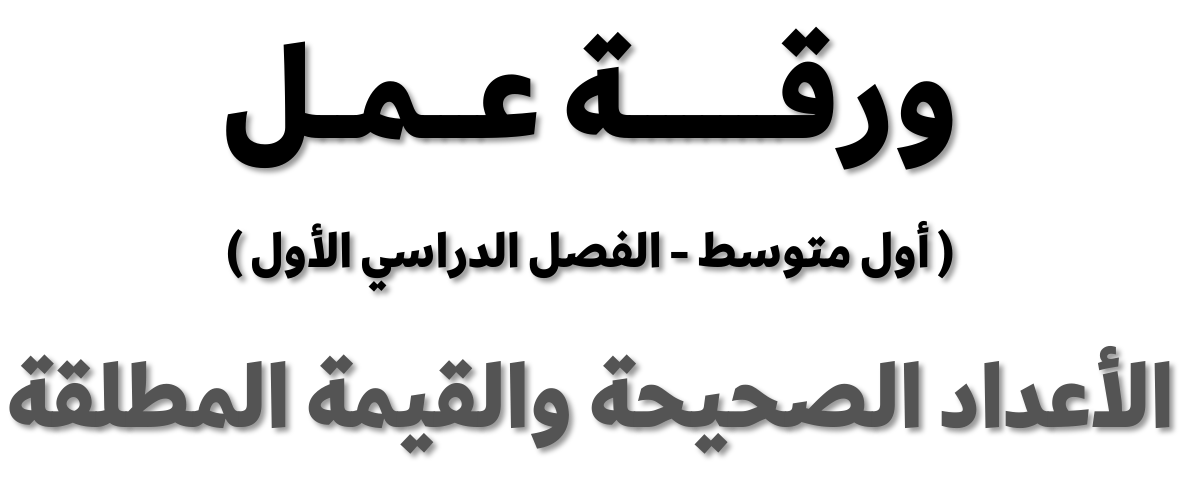 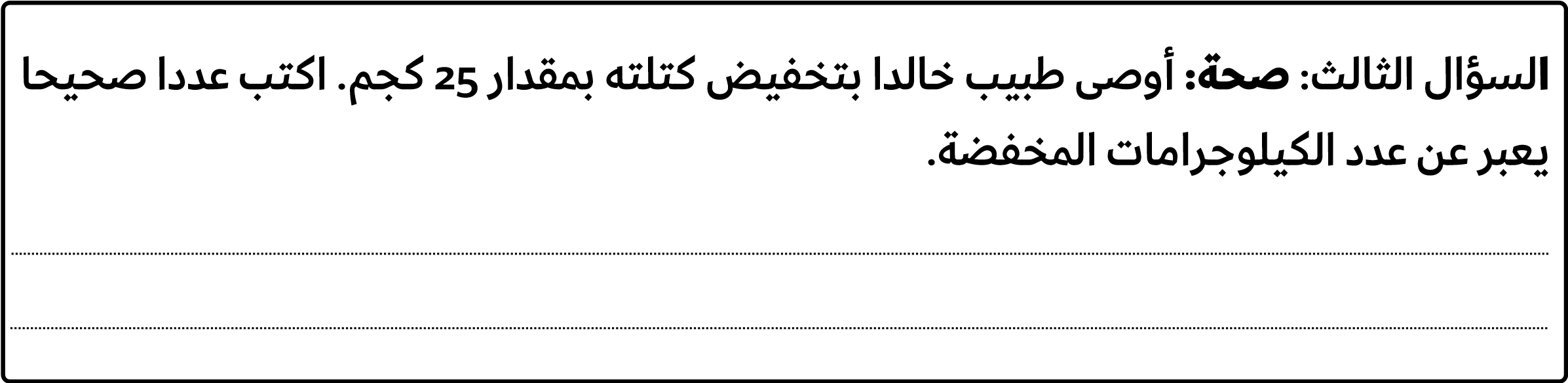 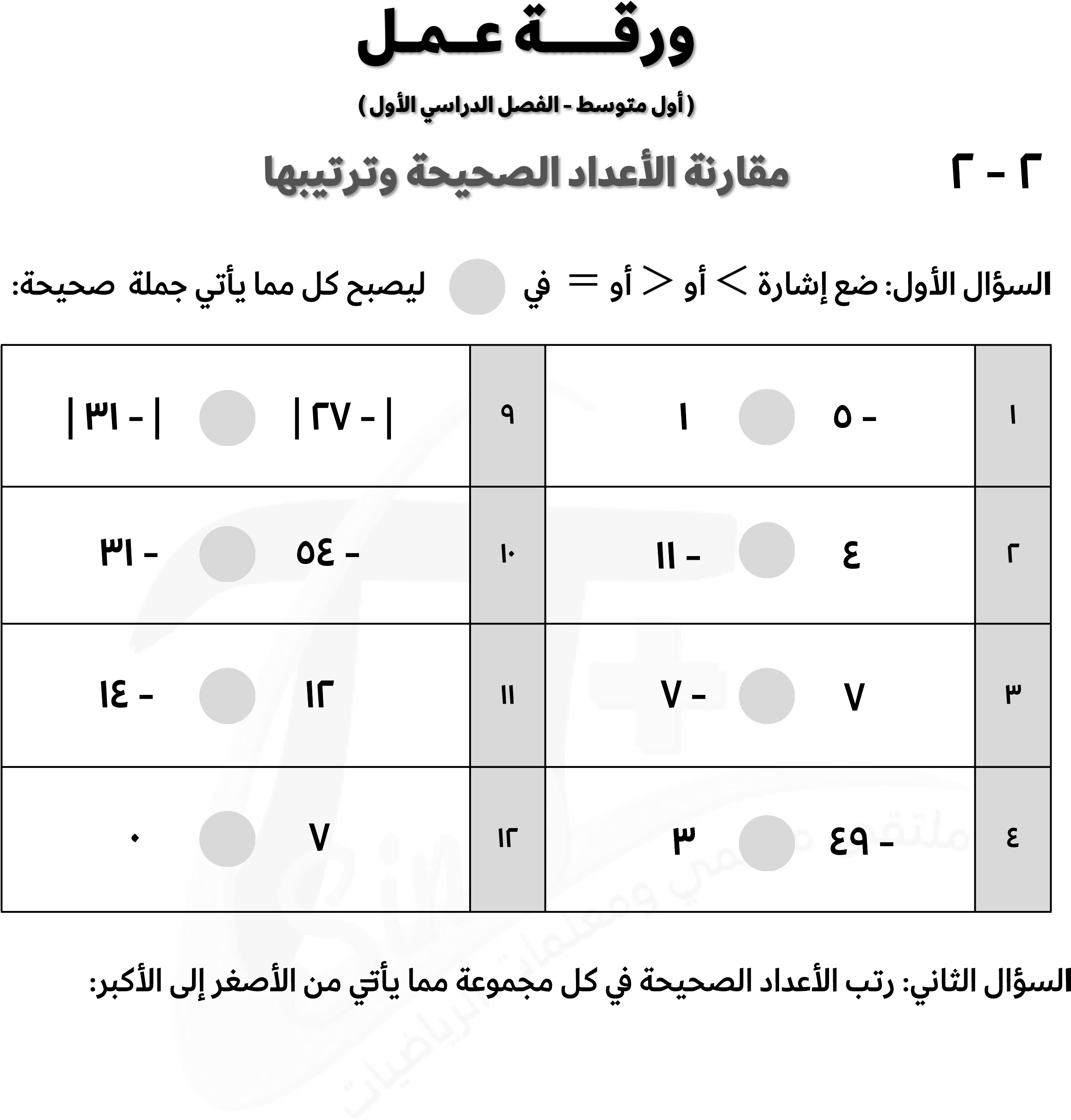 		٣ - ٢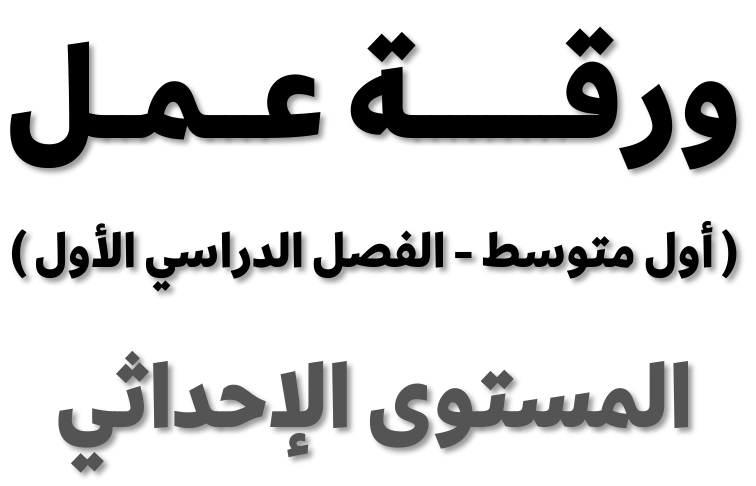 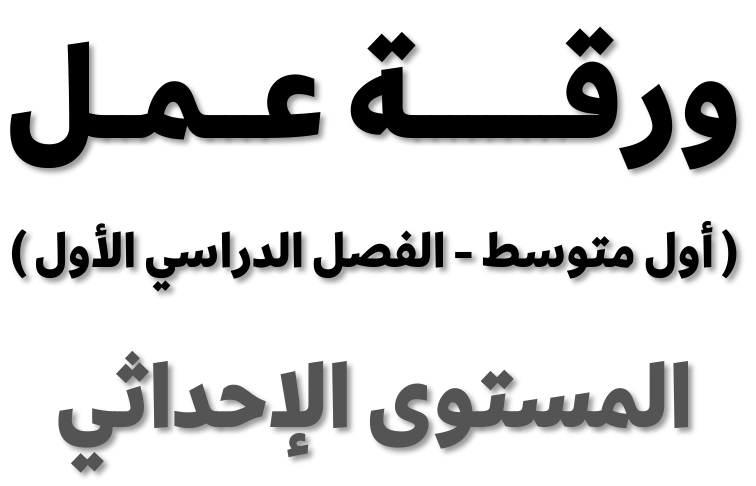 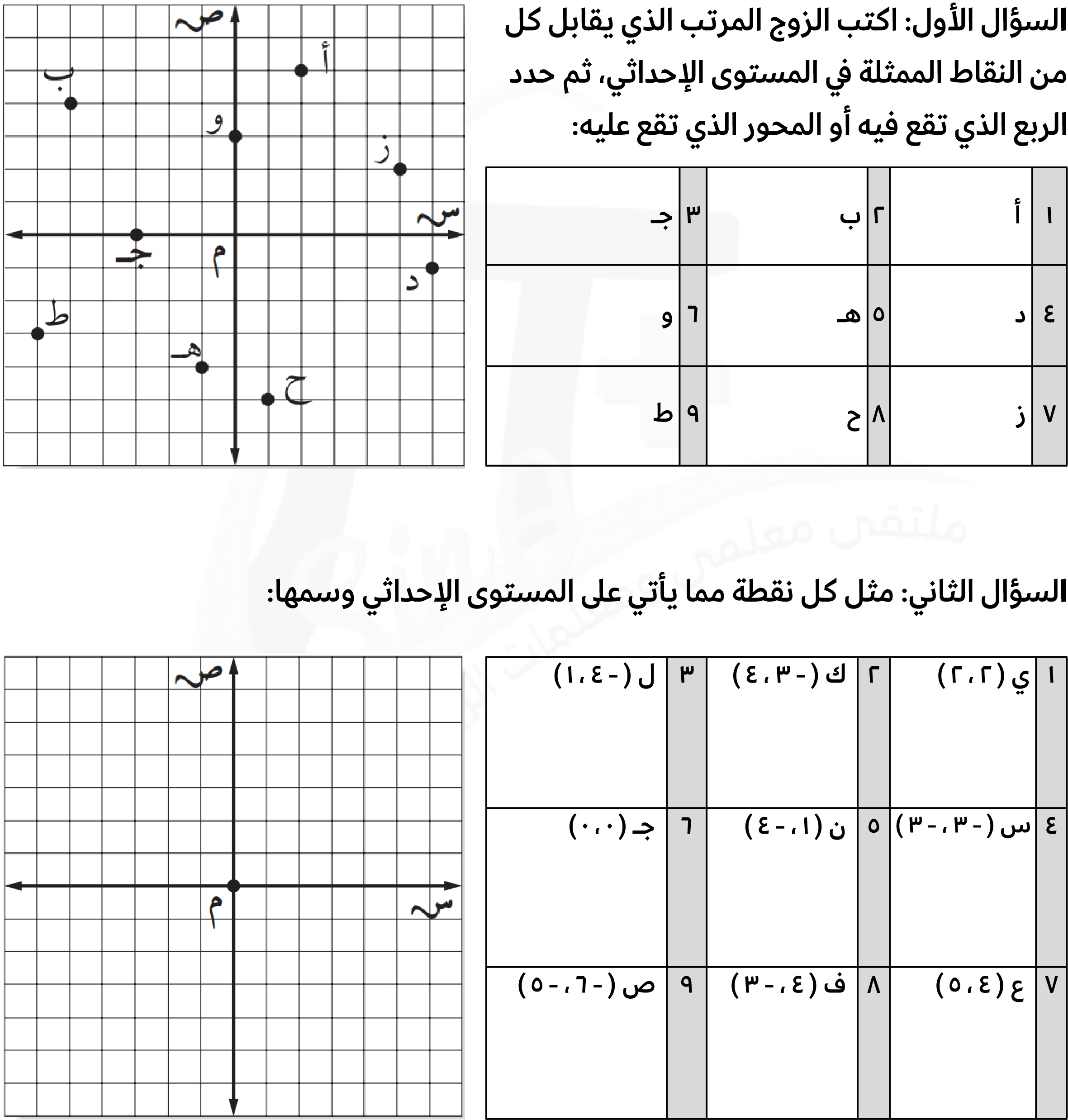 		٤ - ٢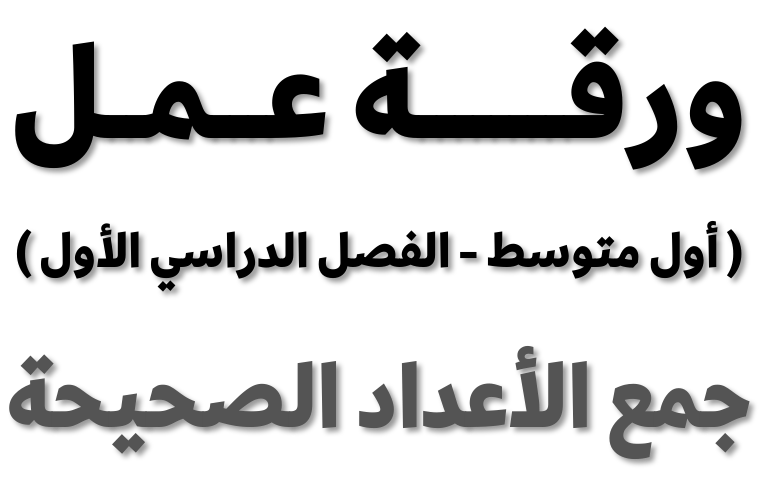 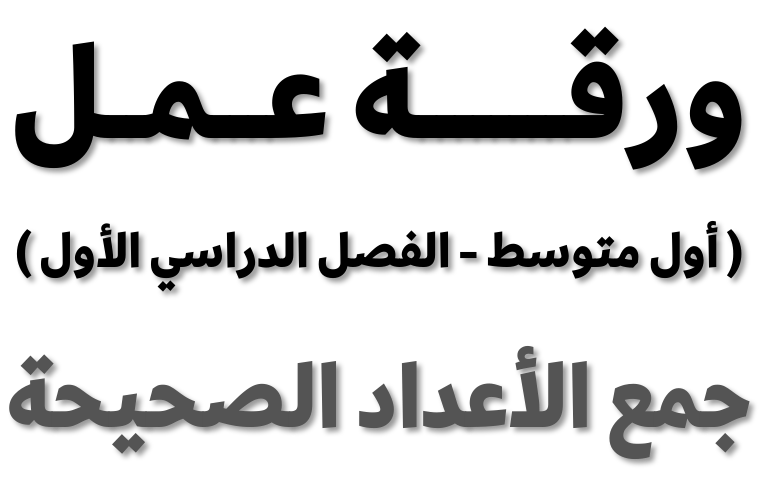 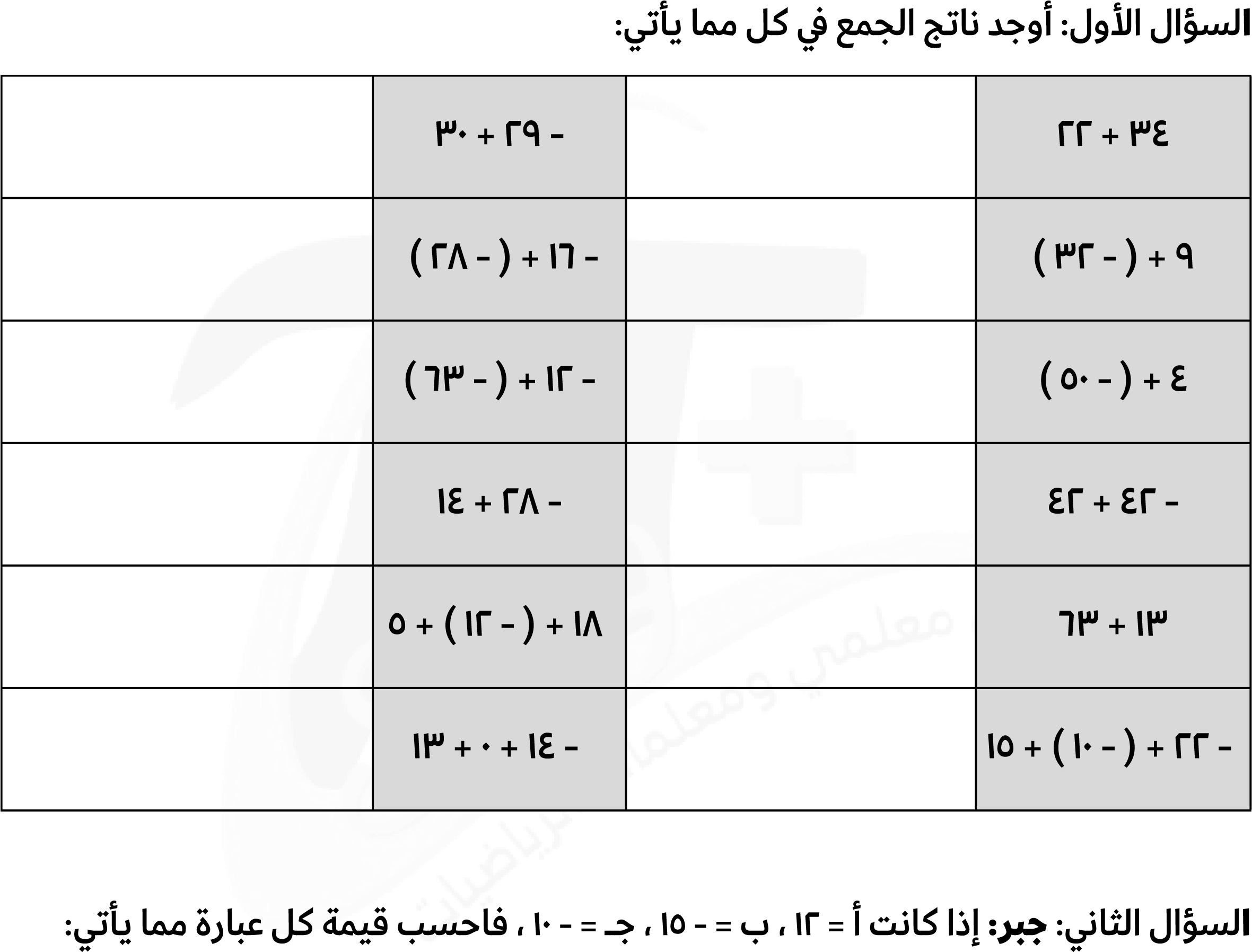 ٢ - ٥	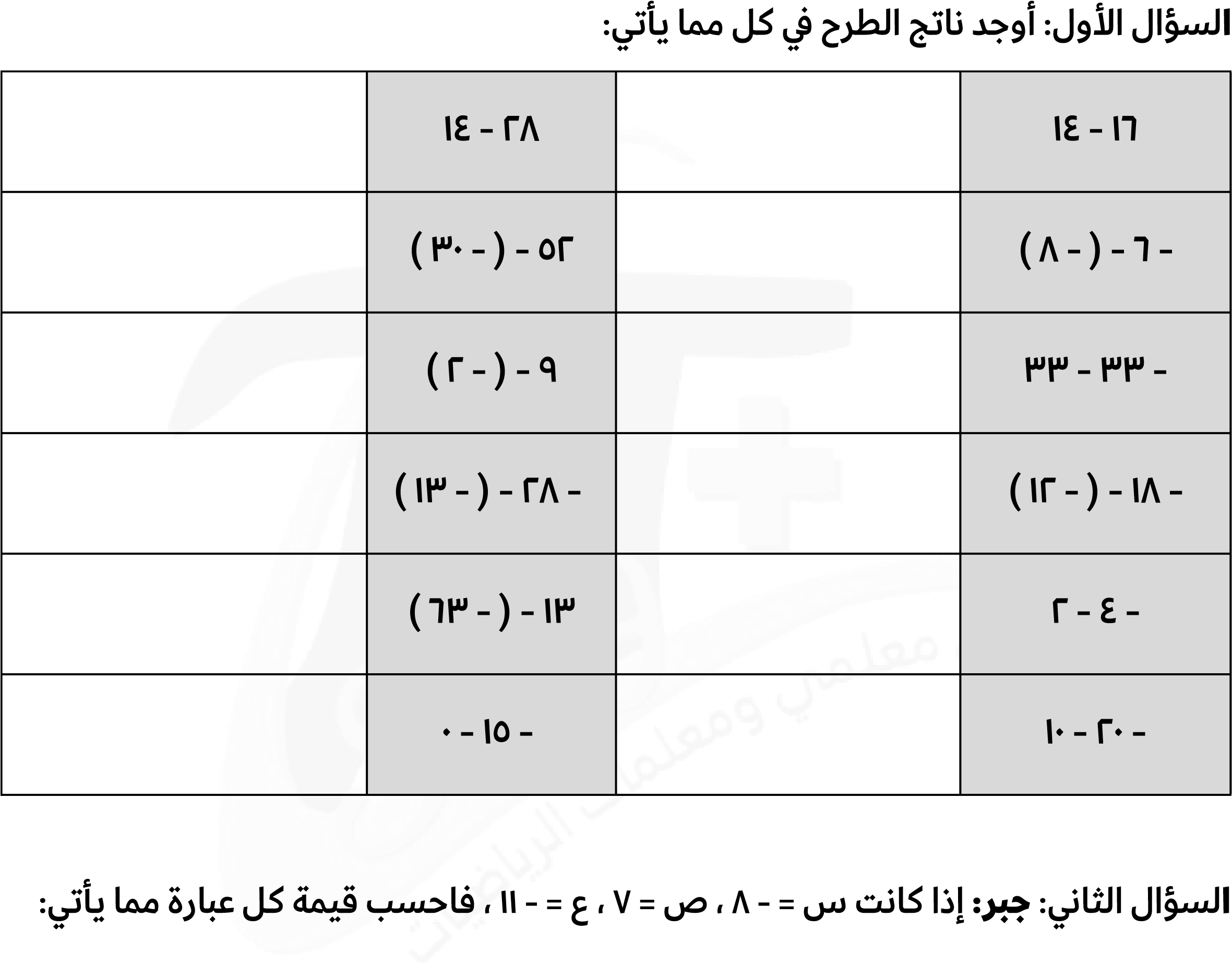 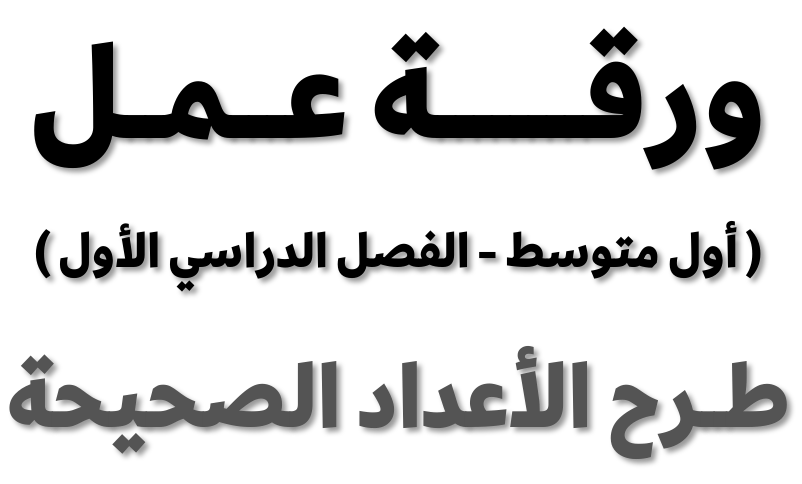 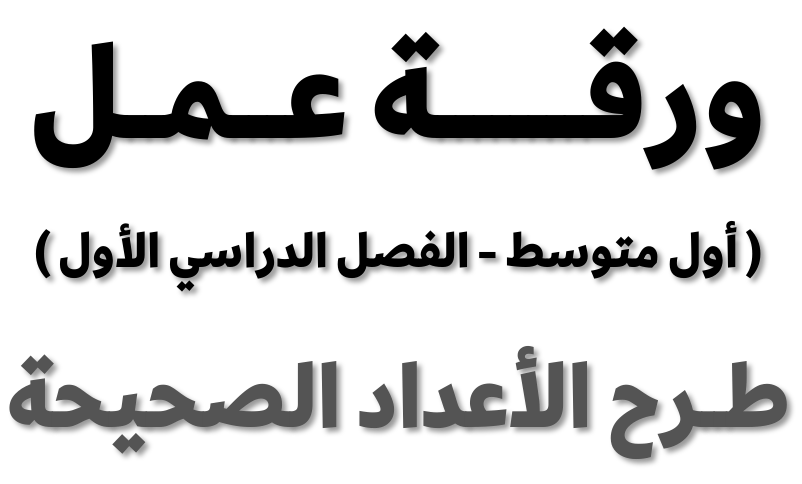 ٢ - ٦	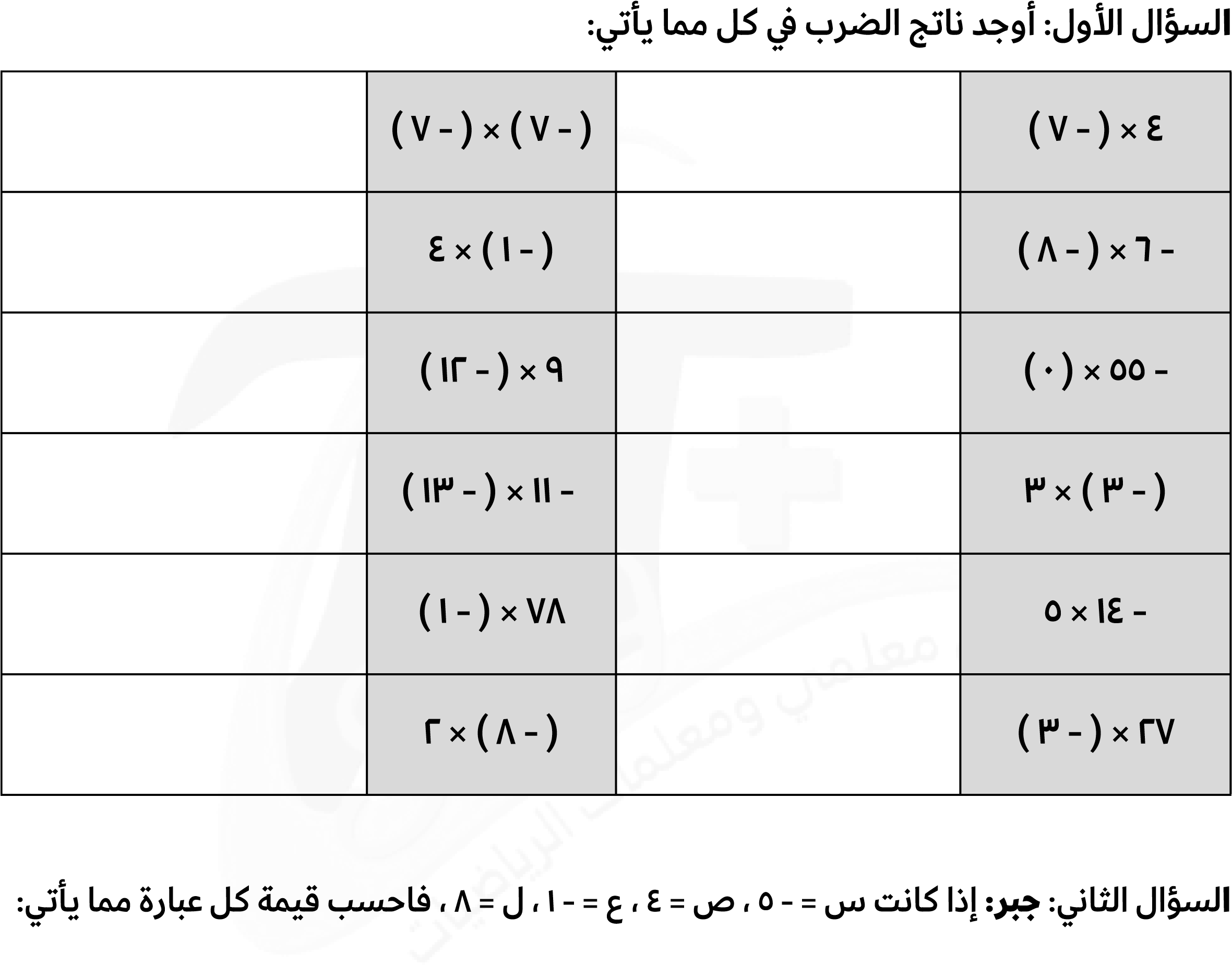 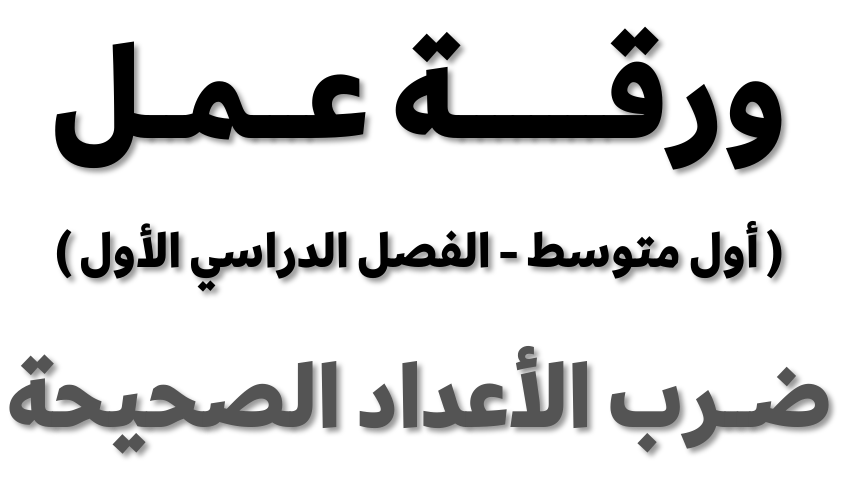 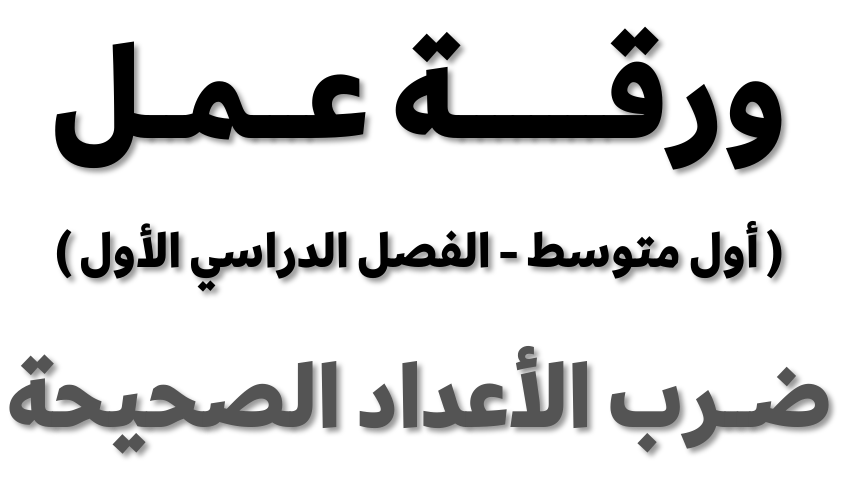 		٧ - ٢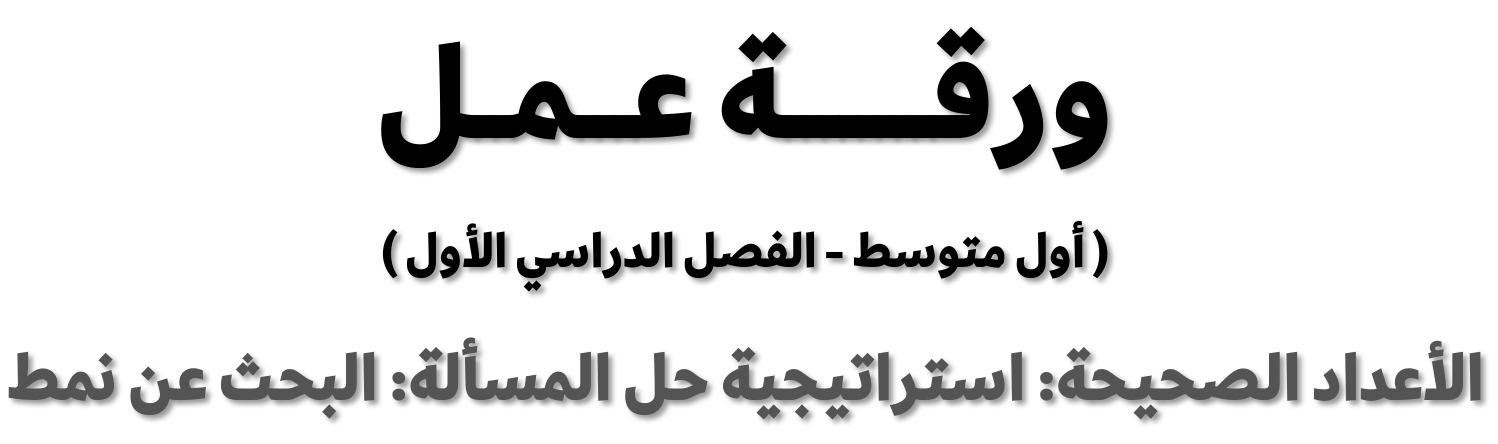 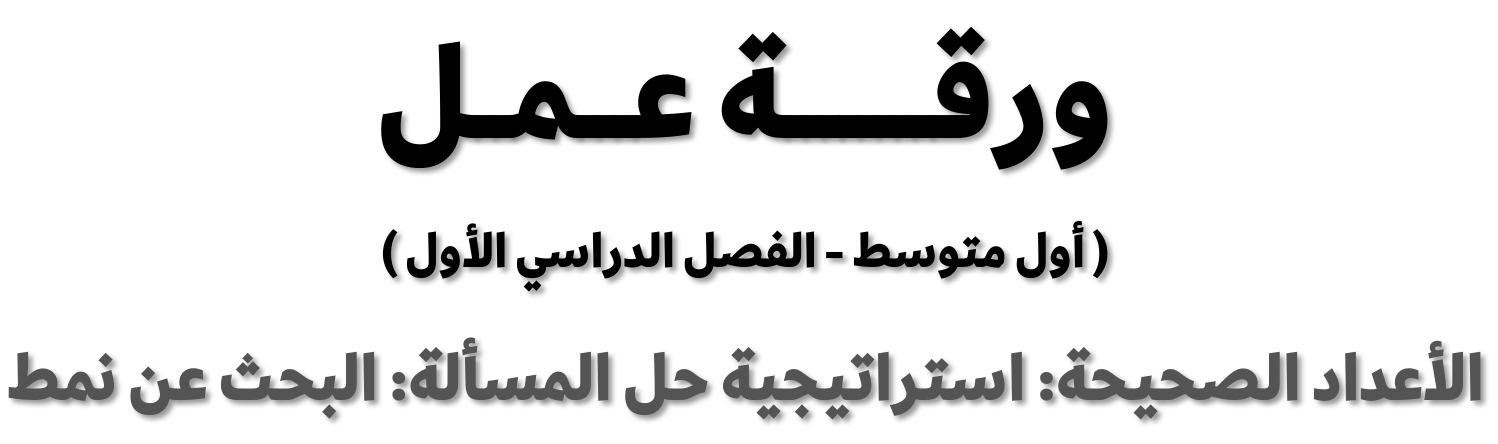 السؤال الأول: استعمل استراتيجية البحث عن نمط لحل المسألتين التاليتين: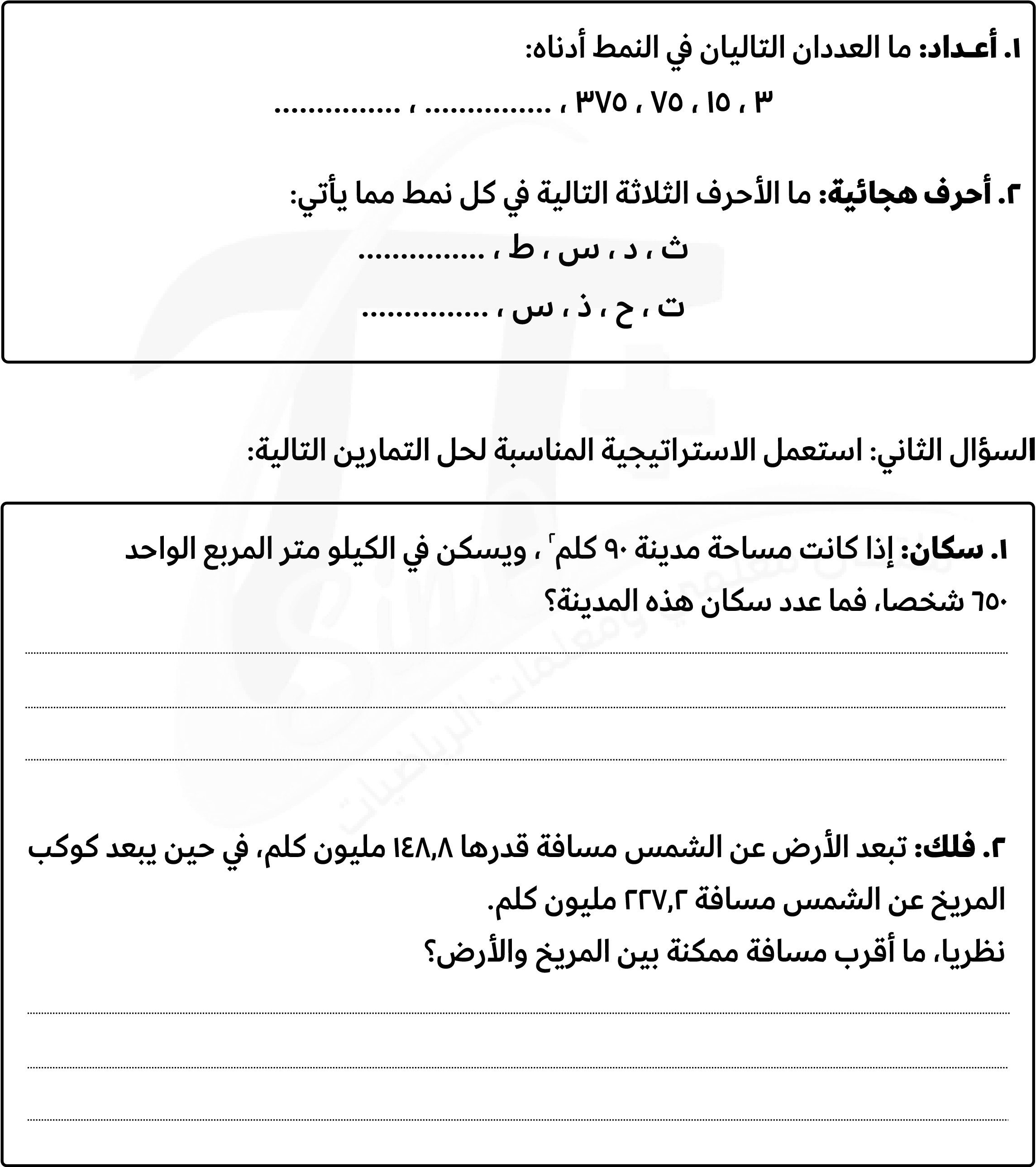 ٢ - ٨	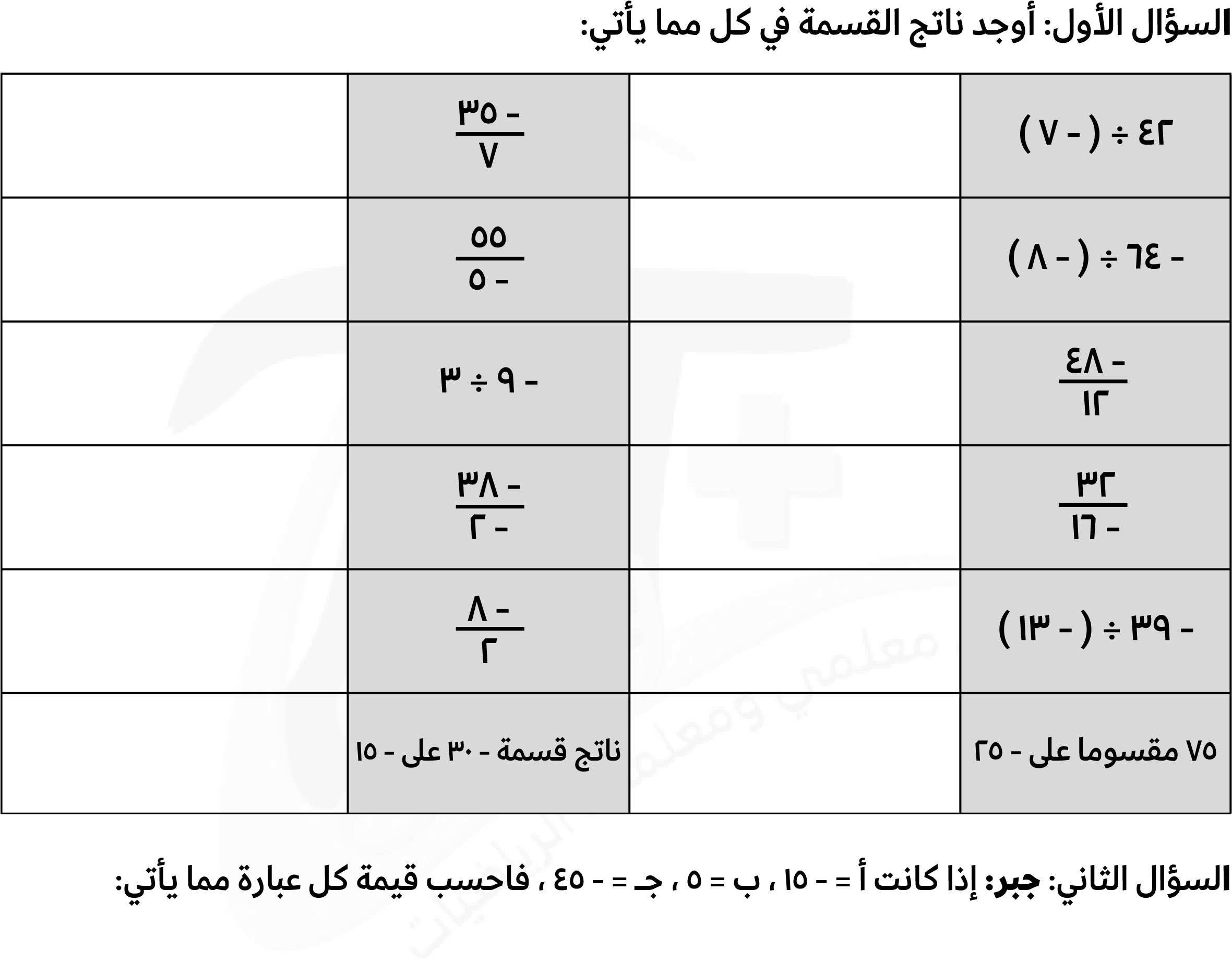 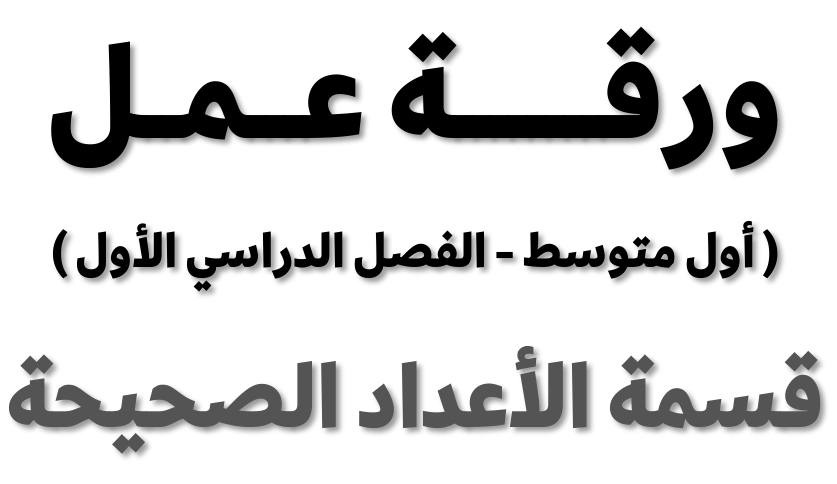 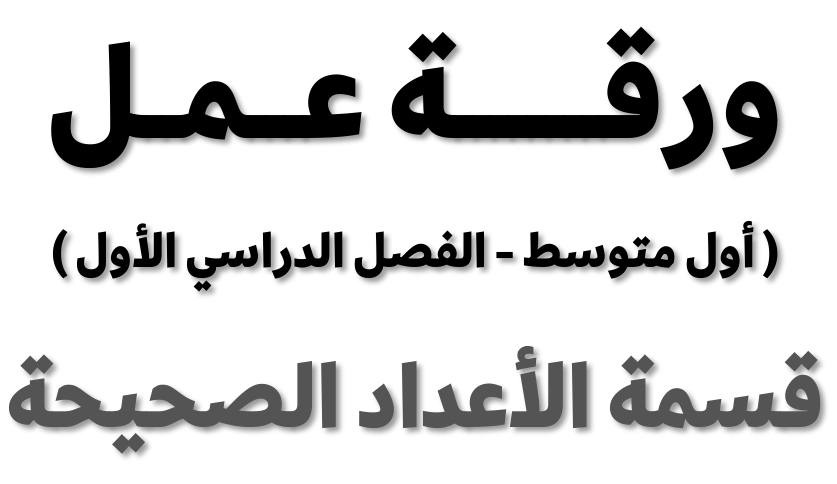 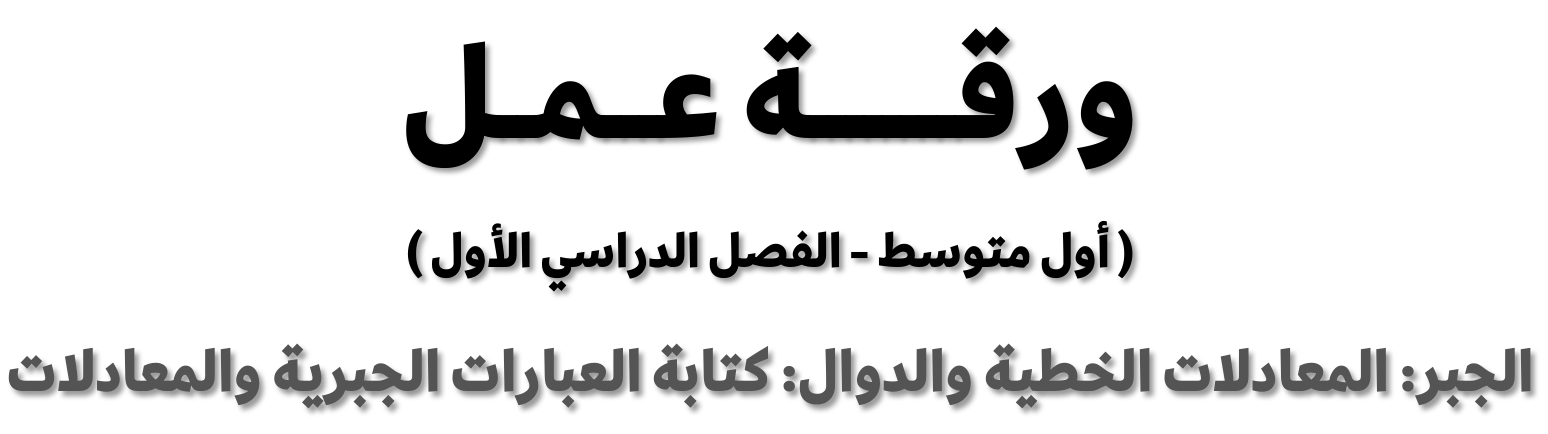 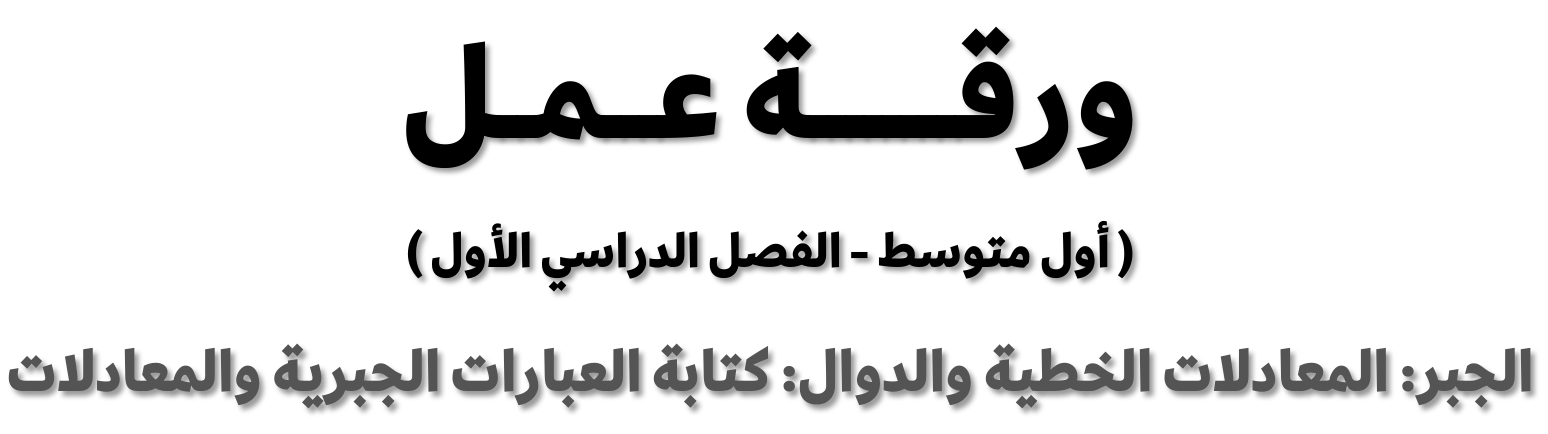 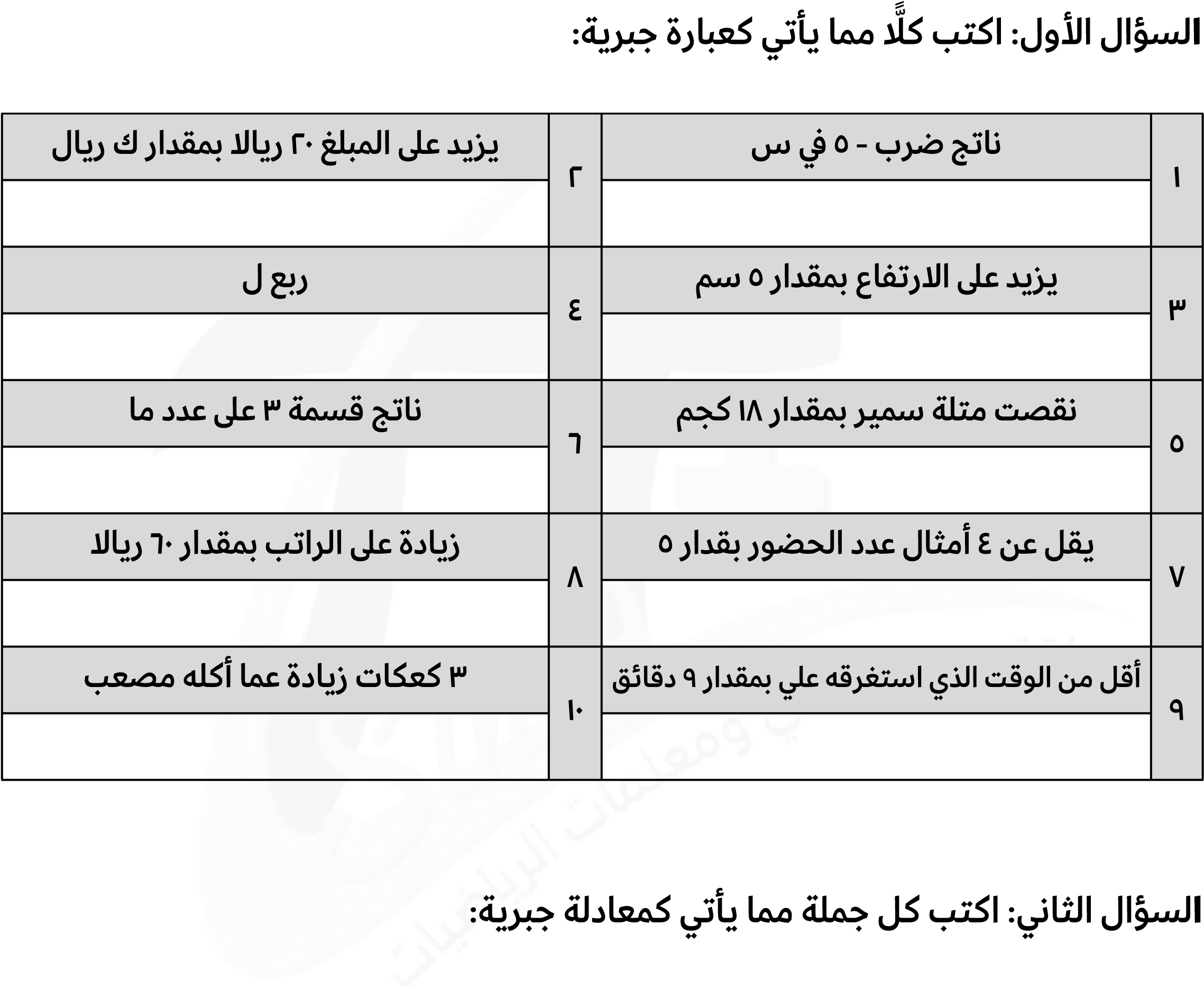 		٢ - ٣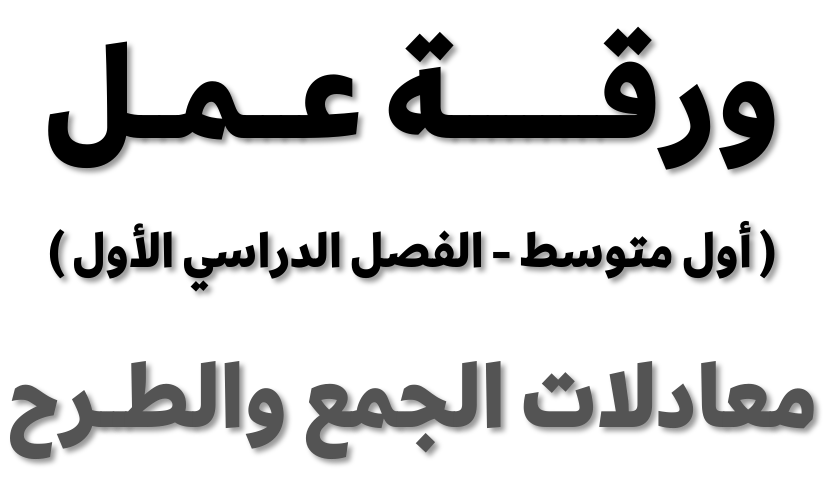 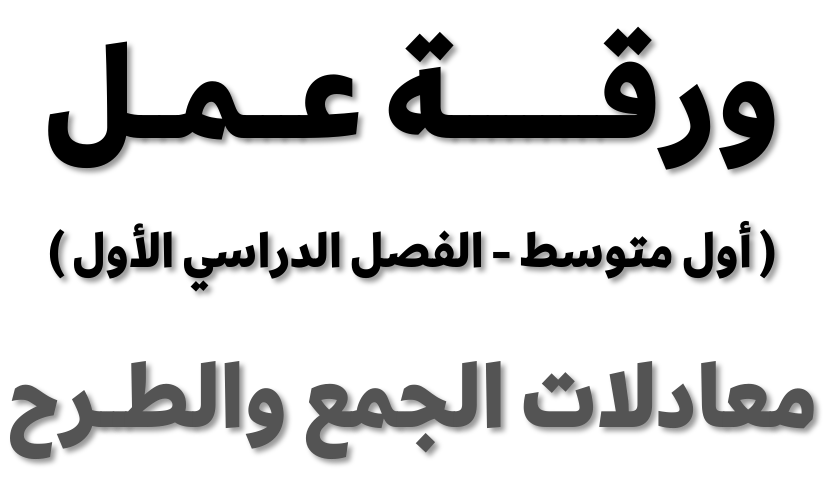 السؤال الأول: حل كل معادلة مما يأتي، وتحقق من صحة الحل:		٣ - ٣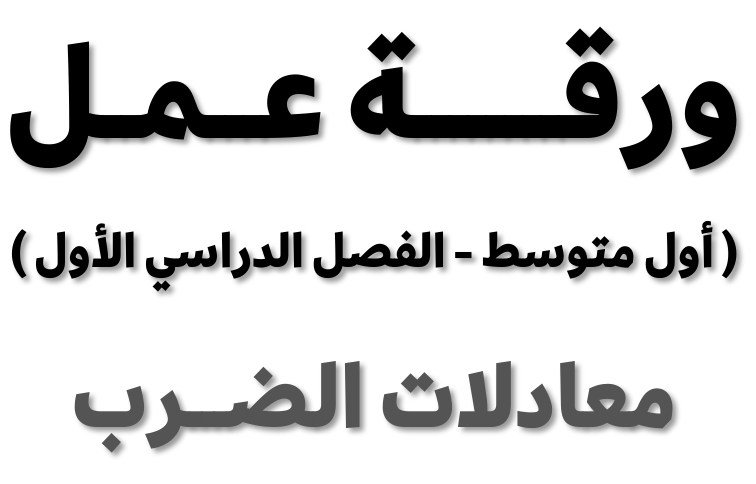 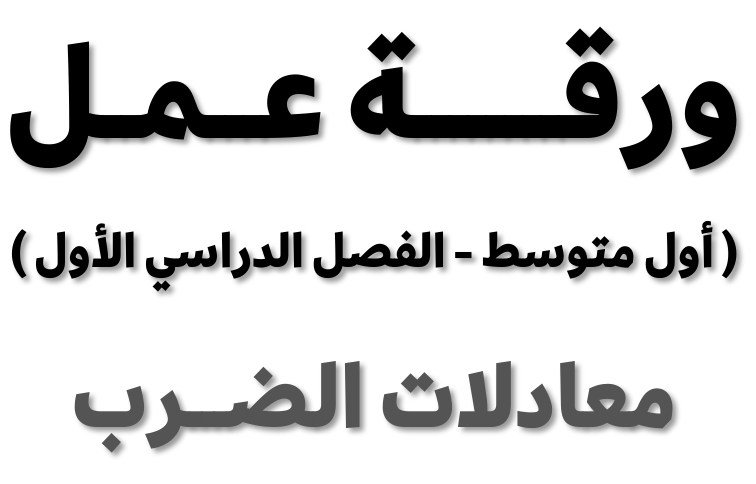 السؤال الأول: حل كل معادلة مما يأتي، وتحقق من صحة الحل:		٤ - ٣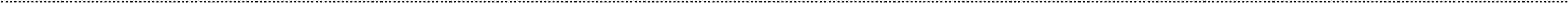 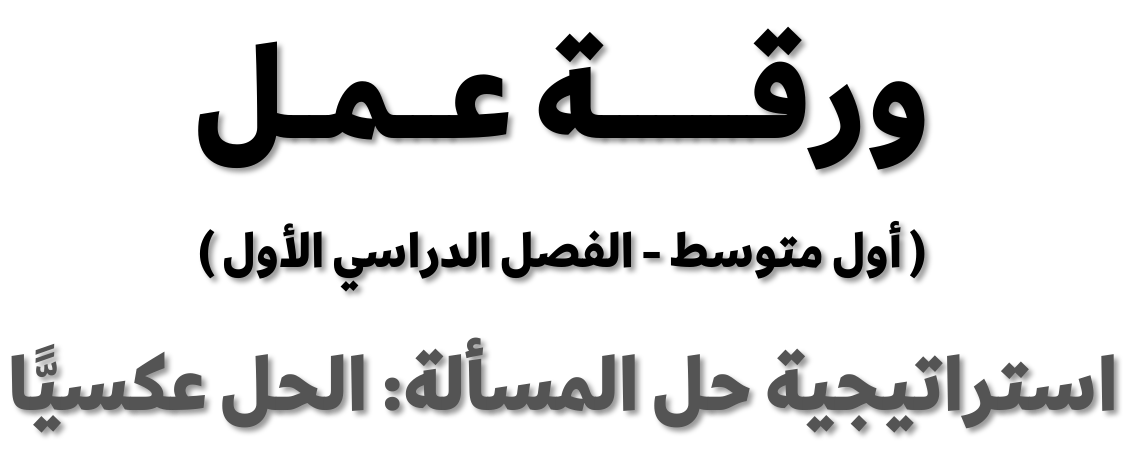 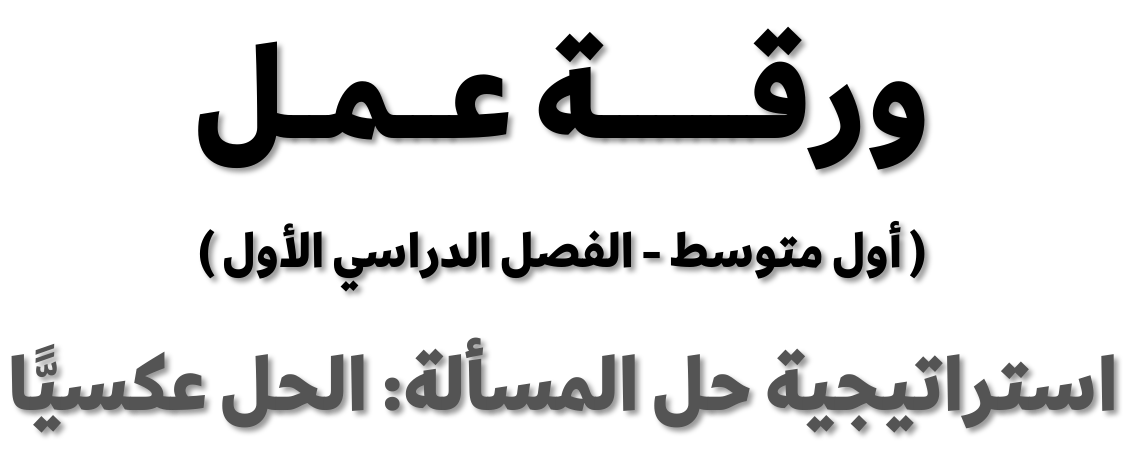 السؤال الأول: استعمل استراتيجية "الحل عكسيا" لحل التمرينين ١ ، ٢ :١. نظرية الأعداد: قُسّم عدد على ٥، ثم جمُع العدد ٣ إلى الناتج، وبعد طرح العدد ١٠ منه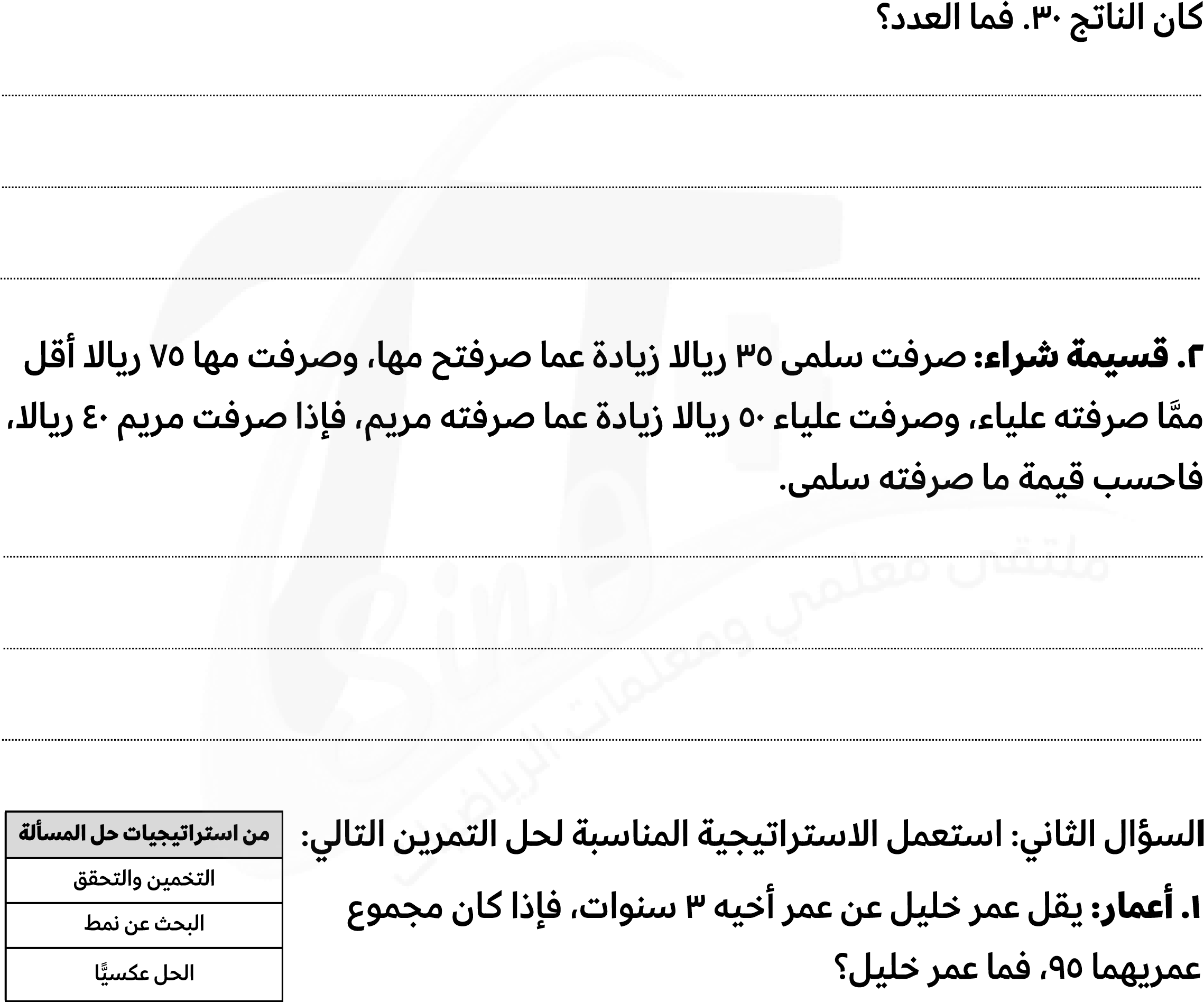 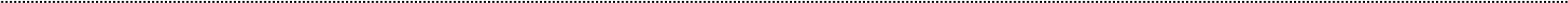 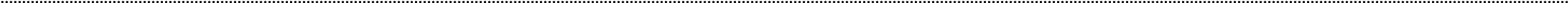 		٥ - ٣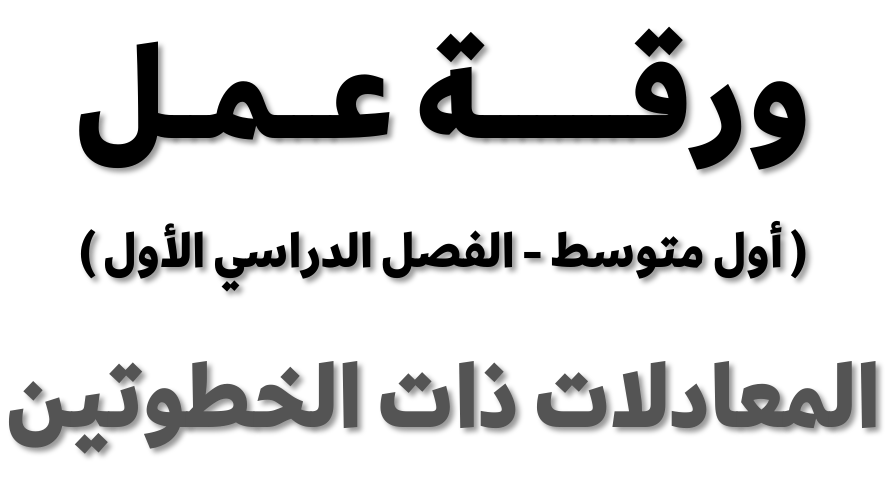 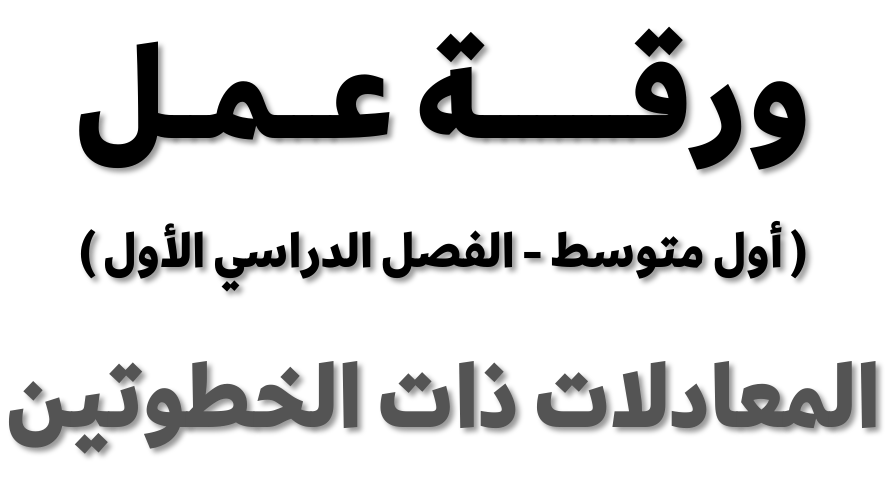 السؤال الأول: حل كل معادلة مما يأتي، وتحقق من صحة الحل: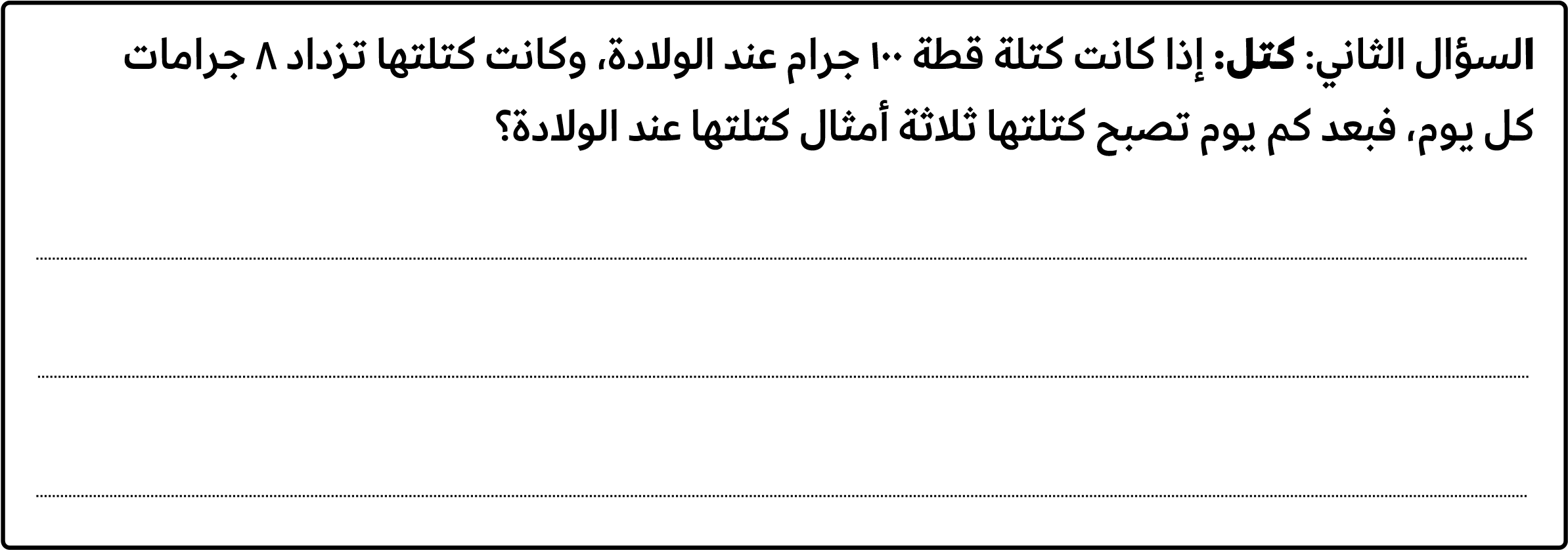 		٦ - ٣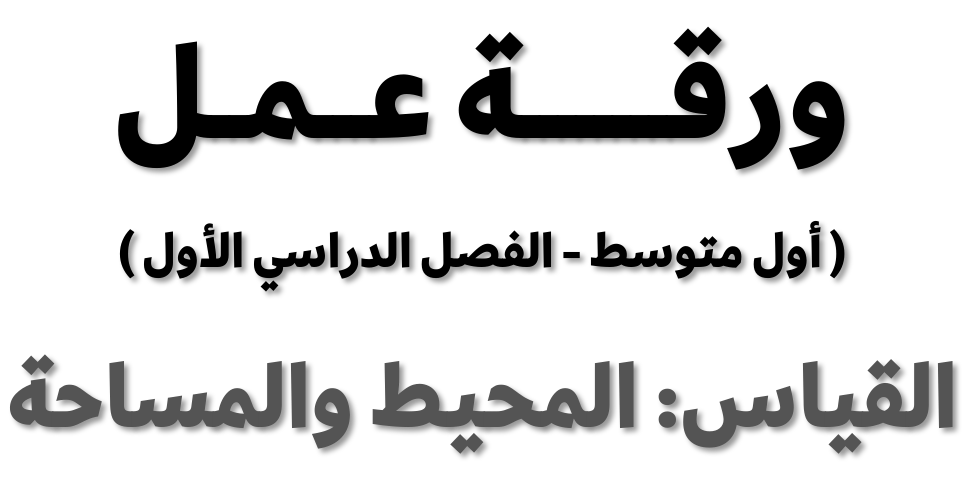 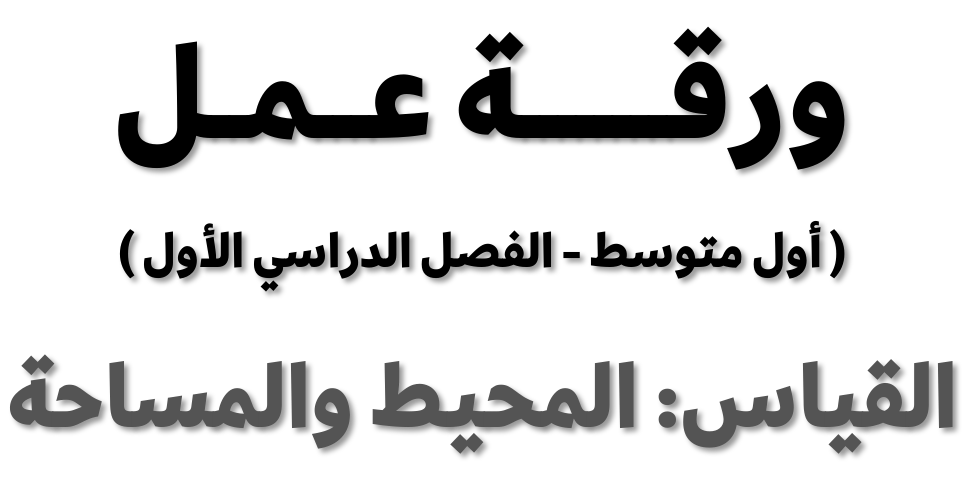 السؤال الأول: أوجد محيط كل مستطيل مما يأتي: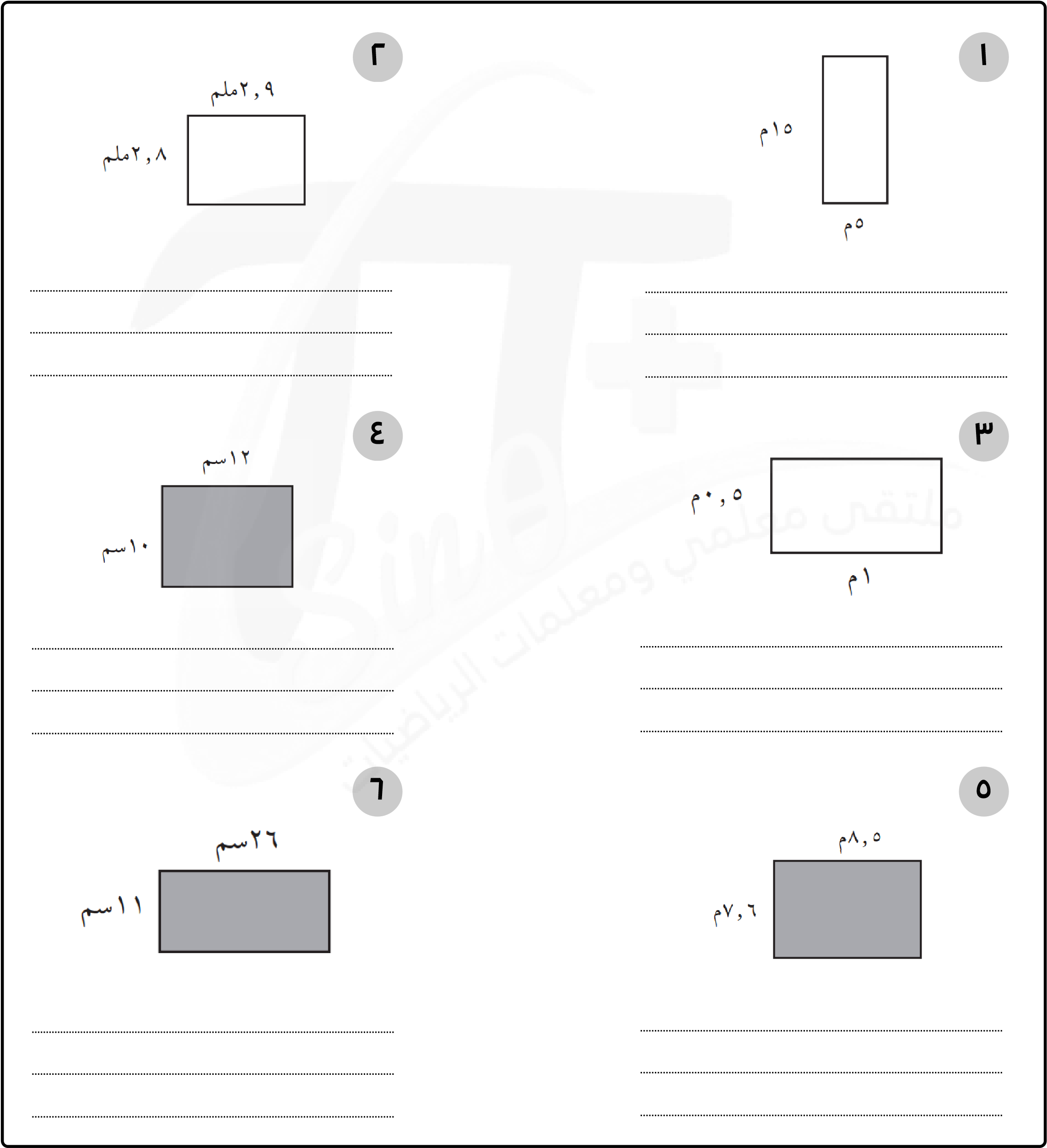 		٧ - ٣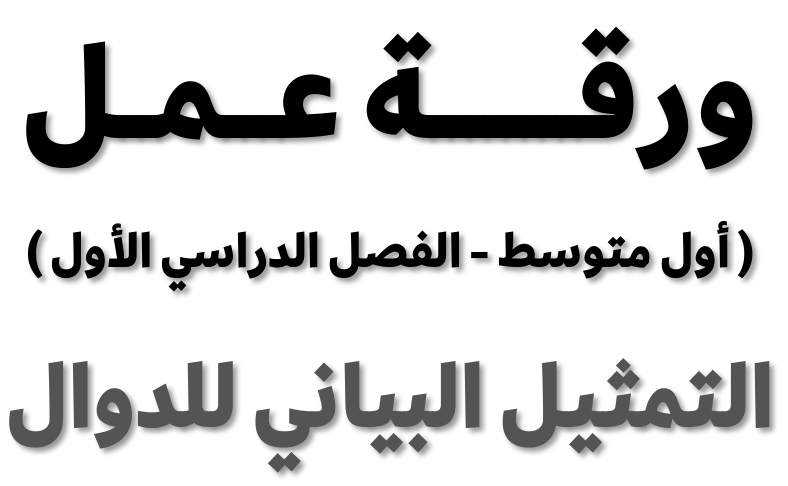 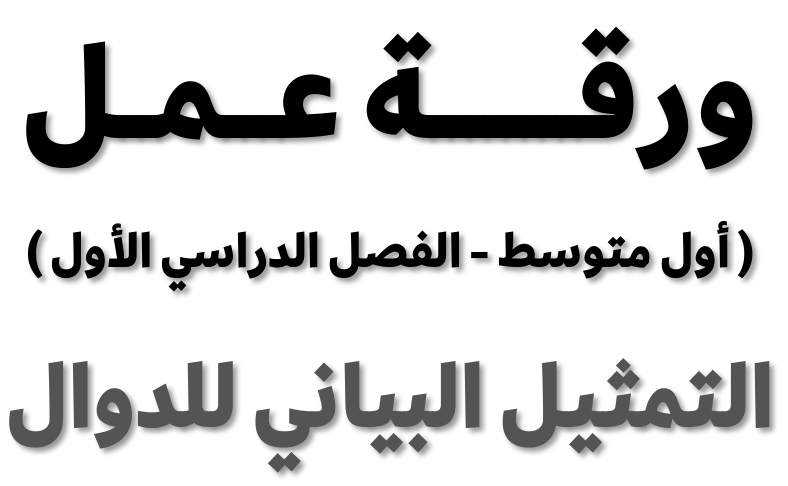 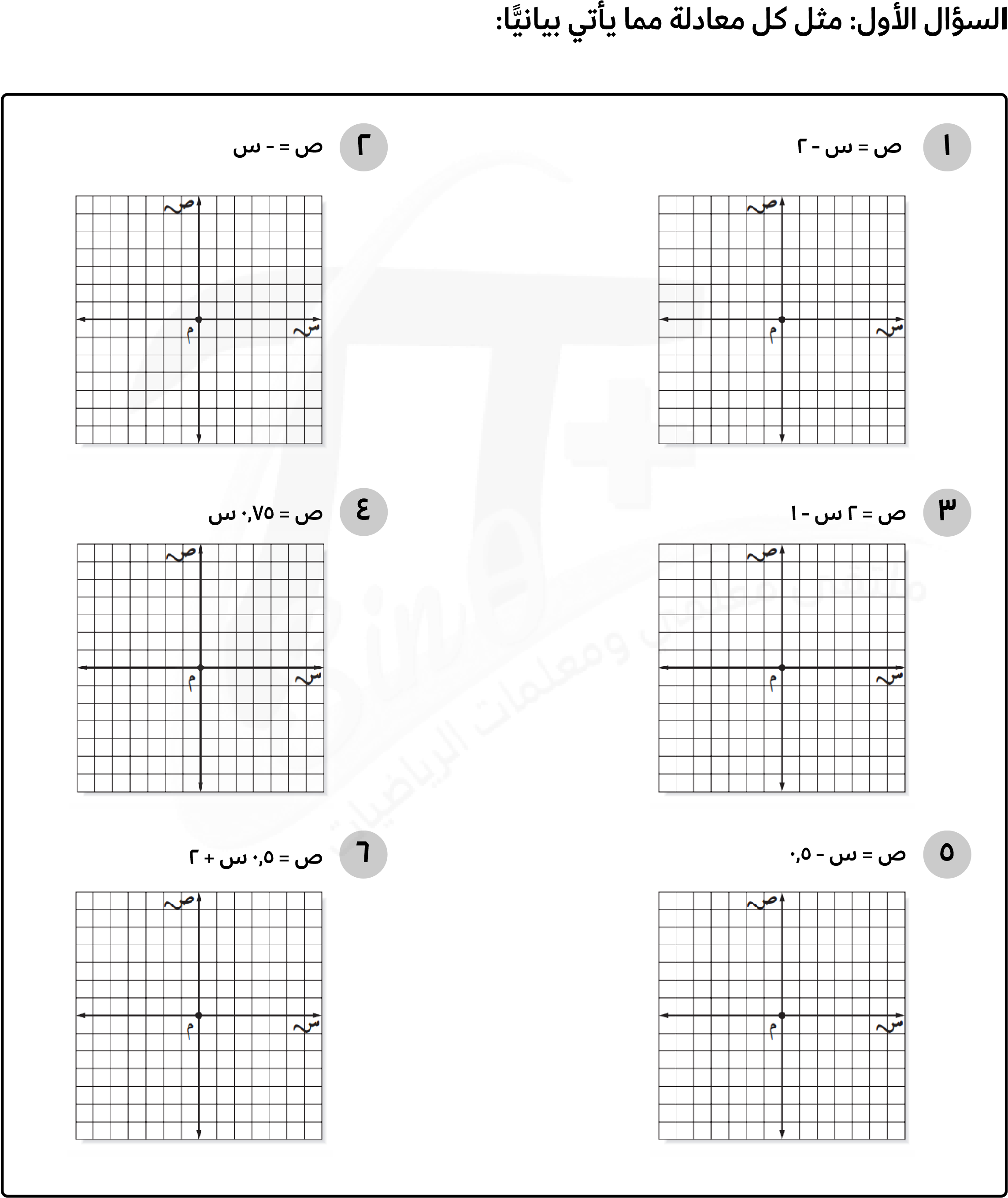 ٥٢١١١٣٤١٨٣٩٣١٠عشرةتربيعالقوةالسادسةللعددصفرالقوةالرابعةللعددخمسة( ٢ + ٥ ) - ٨٤ × ( ٩ + ٢ )٧١٧ ÷ ( ٧ + ١٤ )٧ + ( ٣ ÷ ١٥ )٨٢٢ - ٨ + ٢ ÷ ٨٤ + ١٢ - ٥ × ٥٩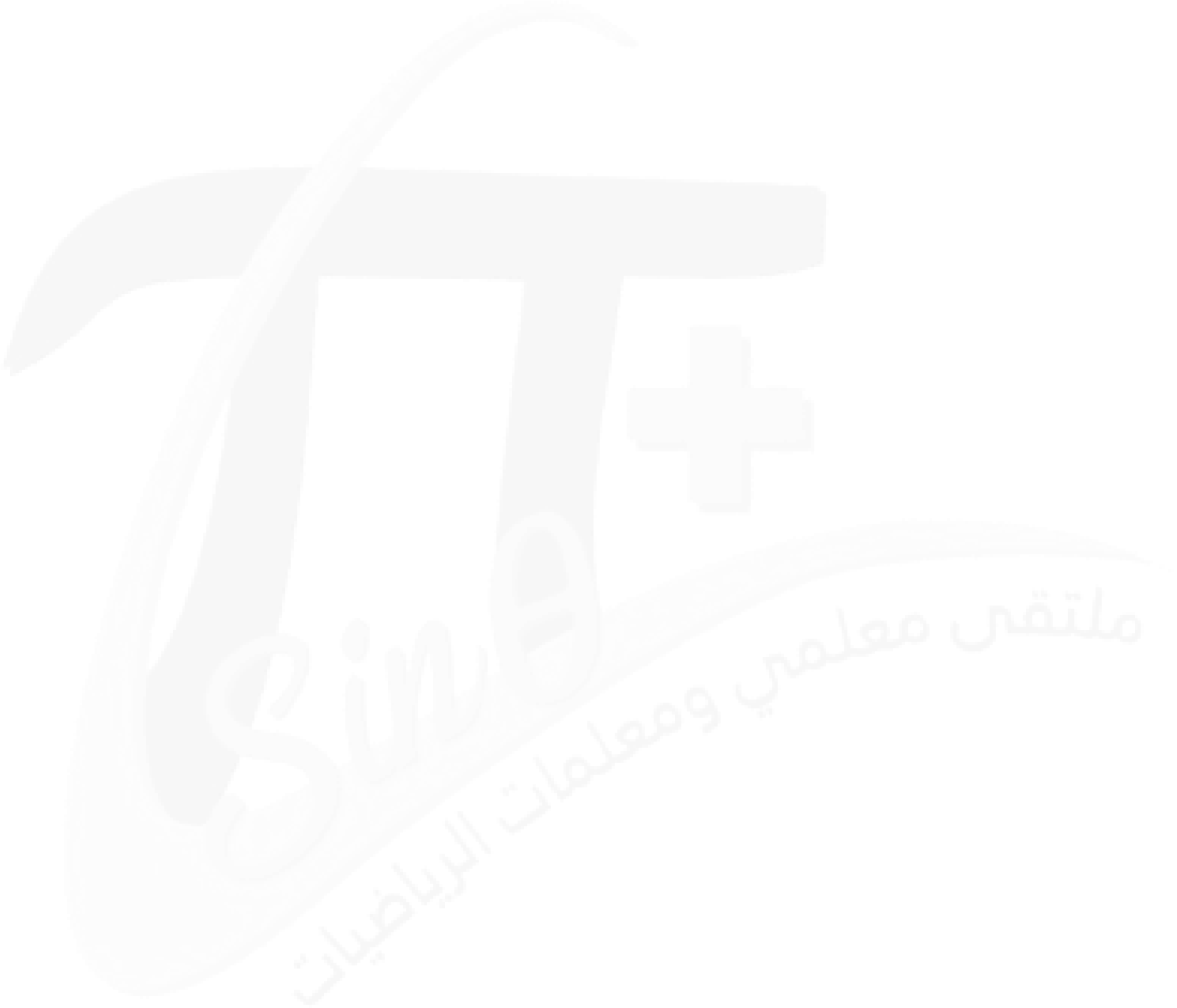 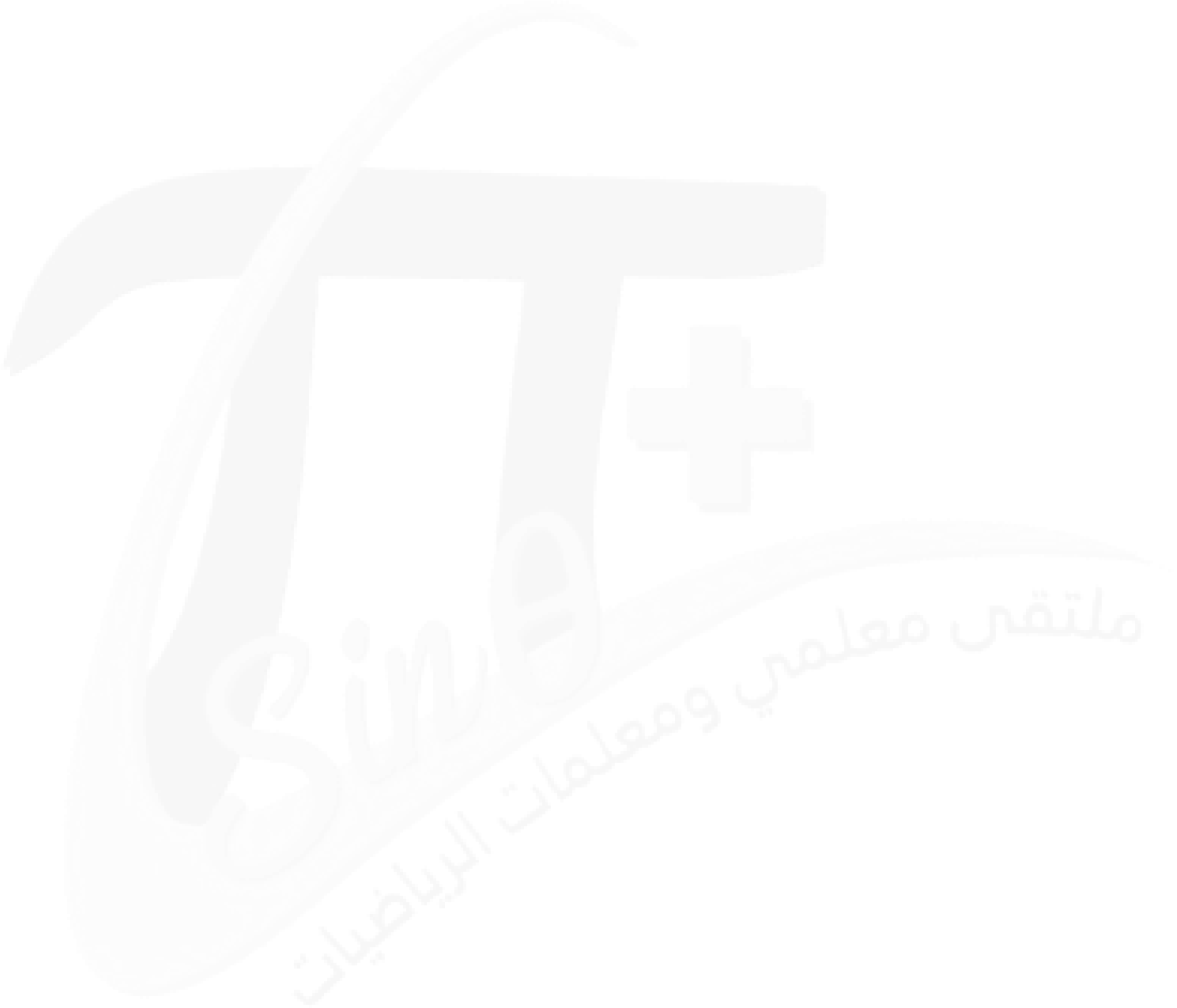 ٣٧ + ٥ × ٣ - ١٥٥ + ٢ ÷ ( ٨ + ١٦ )١٠٤٦ +  ٢٥ × ٢٣١٠ × ٧١١٥٢٤ + ٢ × ٣ ÷ ٢٧٩ - ٣ ٢ × ٧١٢٦١١ ع - ٧ص + ٧٧١٨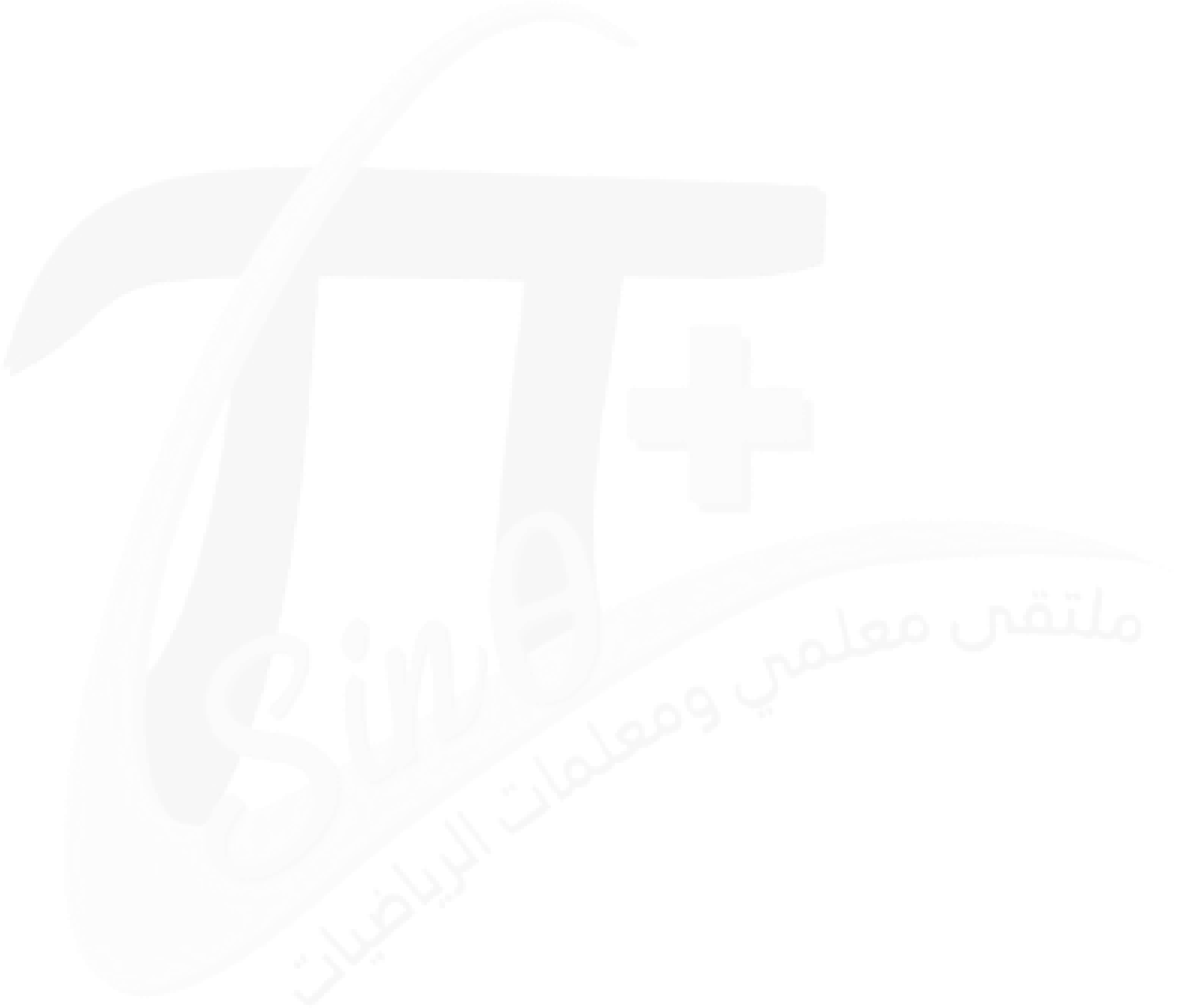 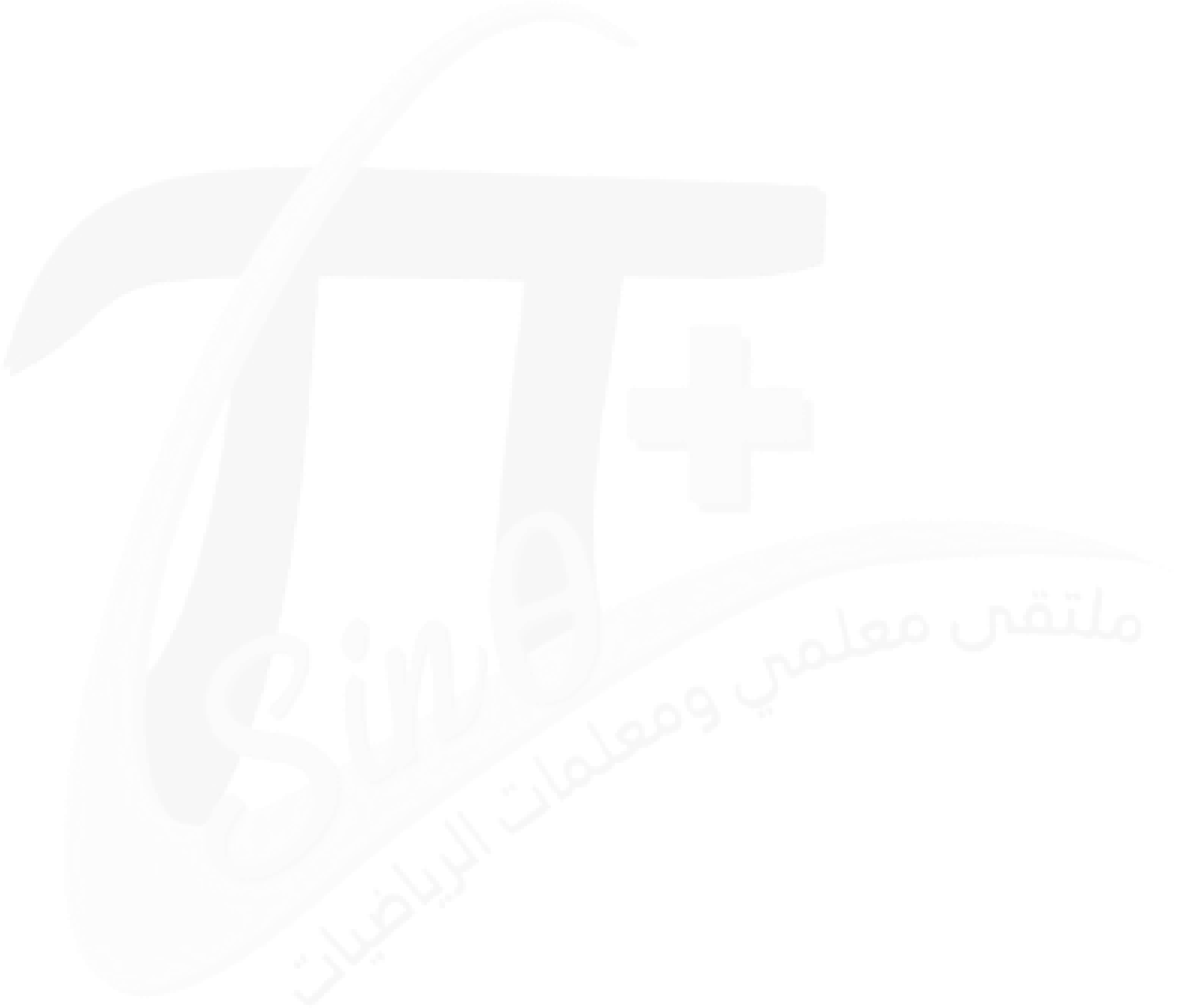 ٢٩٣٣ هـ ٢١٠٤١١٥١٢٦أ + ٥ = ١٤٧١٨٢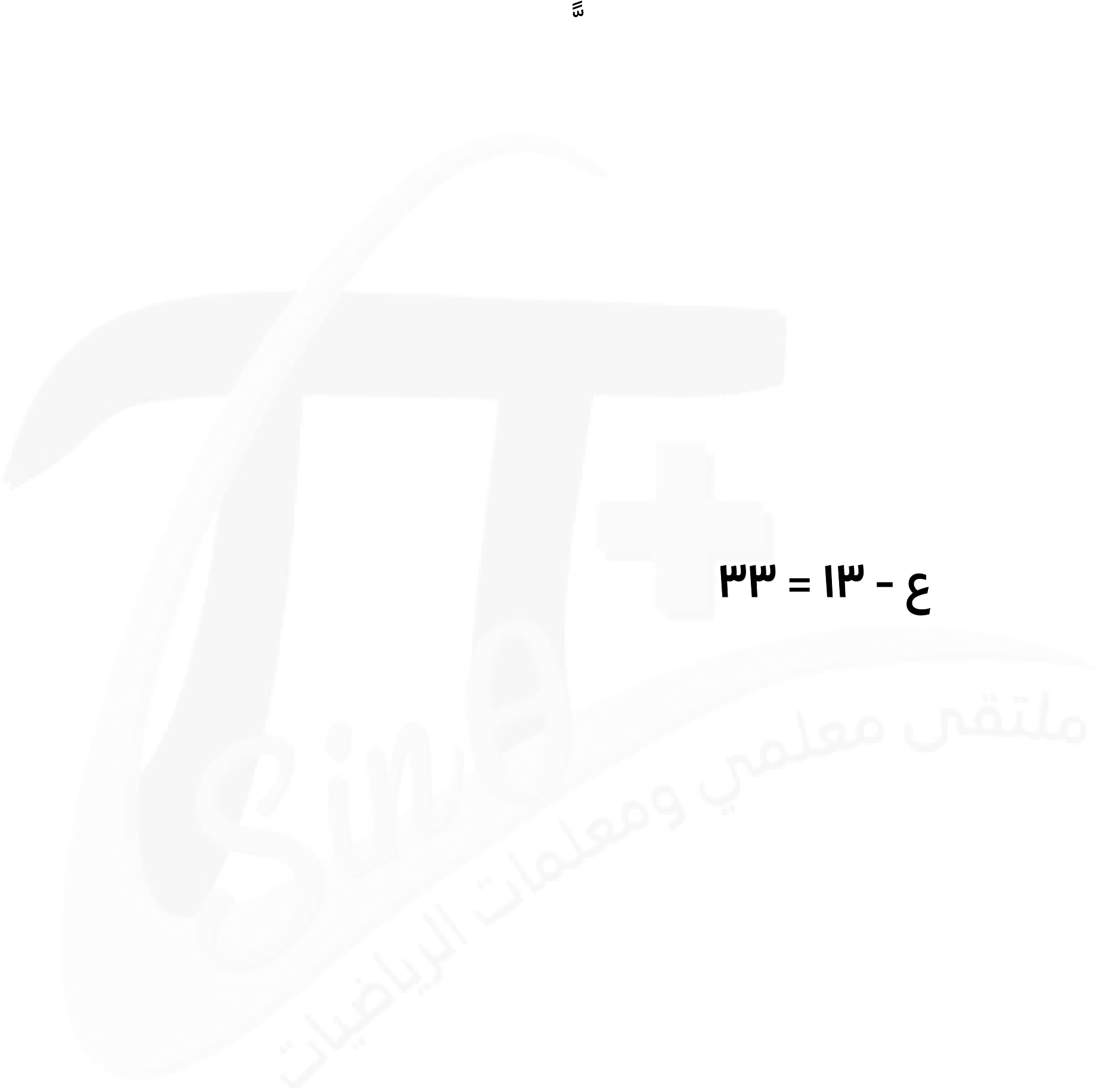 ٩٣١٠٤١١٥١٢٦( ٢ س ) × ٠( ب + ٣ ) + ٦٧ ( ٥ س )٨ ( ص - ٥ ) + ص( هـ + ٢ ) × ٣ - ٢ هـ٧ + ( ٣ + س )س + ٠،٧٥سصس + ٣س٠٢١٣٤٣{ ٢ - ، ١ ، ٠ ، ٥ - ، ٨ }{ ٢ ، ٧ ، ١ - ، ٤ ، ٤ - }{ ١ - ، ٣ ، ٩ - ، ١٢ ، ١٧ - ، ١١ }{ ١ - ، ٣ ، ٩ - ، ١٢ ، ١٧ - ، ١١ }- ٢٠ + بأ + ( - ١٢ )ب + جـــأ + بأ + جـــع - صس - ٧س - عص - سس - ع - ص- ١٣ - صس ص ع٥ ص- ٧ ص لس ل- ٥ ع٣٣ عأ - جـــ١٠- ٢٠ ÷ بأ ب ÷ ٢٥ب - ٥ ١ -أ + جـــ - ب٩٠ ÷ جـــالفرق بين العدد ٩ وعدد ما يساوي ٩خمسة أمثال عدد الكتب يساوي ٩٥٢١ناتج زيادة ٣ م على طول البركة يساوي ٨م٤٣ناتج ضرب العدد ٧ بعمر أيمن يساوي ٢٨٦٥س - ٣ = - ٢٥ = جــ - ٨أ + ٤ = ١١٣٢١١٢ + ي = ١٥ف + ٠ = ٩ك + ٨ = ٣٦٥٤و + ٥ = ٤هـ - ٤ = ٠٩٨٧ت + ٧,١ = ٨,٦٤٥ + ل = ٤٨ب = ٢٨ = ٣٣١٢١١١٠١٠ = ز + ١٥د - ٣,٠٣ = ٢- ١٤ + س = ٢٦١٥١٤١٣- ١٥ = - ١٥ + ش٣٥ + ب = ٧٧جــ - ٥,٣ = - ٦,٤١٨١٧١٦٧ ك = - ٧٤ و = - ٨٨ س = ٣٢٣٢١- ١١ ص = - ٤٤٤ جــ = ٠١٨ = ٣ ي٦٥٤١٥ = ٥ ل٥ أ = ٥٩٨٧١٣ م = - ٢٦٩ ف = ٤٥- ٢ و = - ١٤١٢١١١٠٢,٥ = ٠,٥ ص٠,٩ ي = ٥,٤١,٤ س = ٢,٨١٥١٤١٣٥,٢ م = ٣,٦٤٤,١ س = ١٦,٨١٣,٧٤ = ١,٧ د١٨١٧١٦- ٣ ت + ٦ = ٠٧ ي + ٥ = ٩٤ هــ + ٦ = ٣٠٢١١٩ + ١٣ س = ٣٢٥ ك - ٧ = - ٧- ٨ + ٨ جــ = ٥٦٦٥٤٩ ل + ١٥ = ٥١- ١ س + ١ = ١١- ٥ ب - ١٢ = - ٢٩٨٧١,٣ ز + ١,٥ = ٥,٤٣ = ٠,٢ م - ٧١٢١١١٠